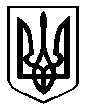 ГОЛОВНЕ УПРАВЛІННЯ НАЦІОНАЛЬНОЇ ПОЛІЦІЇ У ВІННИЦЬКІЙ ОБЛАСТІУмови проведення конкурсного відбору пропозицій  з придбання житла для поліцейських та працівників Головного управління Національної поліції у Вінницькій області                                                       Вінниця – 2022Зміст умов проведення конкурсного відбору пропозицій для придбання житла для поліцейських та працівників Головного управління Національної поліції у Вінницькій областіДодаток № 1“ЗАЯВА ПРО УЧАСТЬ “ЗАЯВА ПРО УЧАСТЬ У ВІДБОРІ ПРОПОЗИЦІЙ – ЦІНОВА ПРОПОЗИЦІЯ”(форма, яка подається Учасником на фірмовому бланку окремо по кожній квартирі)Уважно вивчивши комплект документації, цим подаємо на участь у відборі пропозицій щодо придбання житла для поліцейських та працівників Головного управління Національної поліції у Вінницькій області, згідно з технічними, якісними та кількісними характеристиками предмета закупівель та іншими вимогами документації Замовника свою пропозицію. Повне найменування Учасника: Адреса Учасника (юридична та фактична): Телефон Учасника (факс)/ E-mail: Цінова пропозиція Учасника по окремій квартирі:Термін передачі квартир Замовнику __________________________________                                                                                  (число, місяць, рік)Вивчивши документацію та обсяги послуг, що будуть надаватись, ми, уповноважені на підписання Договору, маємо можливість та погоджуємося виконати вимоги Замовника та Договору на умовах, зазначених у цій пропозиції.Якщо нашу пропозицію буде визнано найвигіднішою, ми візьмемо на себе зобов’язання з надання послуг та виконати всі умови, передбачені у Розділі “Укладання договору про закупівлю”.Ми погоджуємося з тим, що Ви можете відхилити нашу або всі пропозиції та розуміємо, що Ви не обмежені у прийнятті будь-якої іншої пропозиції з більш вигідними для Вас умовами.Якщо наша пропозиція буде визнана Вами найвигіднішою, ми зобов’язуємося підписати Договір із Вами не пізніше ніж через 10 робочих днів з дня визначення переможця._________________________ 		______________ 		____________________(посада, прізвище, ініціали, підпис керівника, або уповноваженої особи, підприємства, організації, установи Учасника)“	"	2022 року.Додаток № 2Інформація про технічні, якісні та кількісні характеристики предмета закупівельЗагальні відомості: Місто, вулиця, номер будинку, характеристика будівлі (цегляна і т.д ), рік введення в експлуатацію.Відомості щодо технічного стану та розмірів квартир:_________________________ 		______________ 		____________________(посада, прізвище, ініціали, підпис керівника, або уповноваженої особи, підприємства, організації, установи Учасника)"	"	2022 року.Додаток № 3                                                           ВІДОМОСТІ ПРО УЧАСНИКА (форма, яка подається Учасником на фірмовому бланку) Повна та скорочена назва Учасника. Назва документа, яким затверджено Статут Учасника, його номер та дата. Місце та дата проведення державної реєстрації Учасника. Посада, прізвище та ініціали керівника (для юридичної особи). Форма власності та юридичний статус Учасника. Місцезнаходження Учасника: Поштова адреса, телефон, тел/факс. Поточний рахунок Учасника та банківські реквізити обслуговуючого банку (банків) (найменування, поштова адреса, телефон, тел/факс, тощо). Особа учасника, яка уповноважена підписувати пропозиції (посада, прізвище та ініціали). Особа Учасника, яка уповноважена укладати договір (посада, прізвище та ініціали)._________________________ 		______________ 		____________________(посада, прізвище, ініціали, підпис керівника, або уповноваженої особи, підприємства, організації, установи Учасника)"	"	2022 року.                                                                                                                        Додаток № 4ПИСЬМОВА ЗГОДАсуб’єкта персональних даних           Відповідно до Закону України «Про захист персональних даних» та інших актів законодавства України я, _________________________________________________                                                           (прізвище, ім’я по батькові)попередньо ознайомлений (-на) з метою обробки персональних даних та надаю свою згоду на обробку, використання, поширення та доступ до персональних даних третіх осіб (у т.ч. паспортні дані, ідентифікаційний код, електронні ідентифікаційні дані: номери телефонів, електронні адреси або інша необхідна інформація, передбачена законодавством) та інших відомостей, про себе, для проведення конкурсу з придбання квартир для забезпечення житлом поліцейських та працівників Головного управління Національної поліції у Вінницькій області.________________                         ______________                   __________________           (дата)                                                      (підпис)                                       (прізвище та ім’я)       ЗАТВЕРДЖЕНОпротокольним рішенням конкурсної комісії з придбання житла на умовах пайової участі та на вторинному ринку Головного управління Національної поліції у Вінницькій області від 07.11.2022 № 6Голова конкурсної комісії                                         Олег КАШПЕРУК         № з/пНайменуванняНайменуванняСторінка1Інформація про замовника.Інформація про замовника.32Інформація про предмет закупівлі.Інформація про предмет закупівлі.33Процедура проведення відбору пропозицій.Процедура проведення відбору пропозицій.34Недискримінація учасників.Недискримінація учасників.35Інформація про валюту, в якій повинна бути розрахована і зазначена ціна пропозиції.Інформація про валюту, в якій повинна бути розрахована і зазначена ціна пропозиції.46Інформація про мову, якою повинна бути складена пропозиція.Інформація про мову, якою повинна бути складена пропозиція.47Процедура надання роз’яснень стосовно документації.Процедура надання роз’яснень стосовно документації.48Процедура проведення зборів з питань надання роз’яснень стосовно документації.Процедура проведення зборів з питань надання роз’яснень стосовно документації.49Оформлення пропозиції.Оформлення пропозиції.4-510Зміст пропозиції. Зміст пропозиції. 5-1011Термін протягом якого відбір пропозицій є дійсним.Термін протягом якого відбір пропозицій є дійсним.1012Відмова учаснику від участі, відхилення пропозицій та відміна замовником або визнання його таким, що не відбувся.Відмова учаснику від участі, відхилення пропозицій та відміна замовником або визнання його таким, що не відбувся.10-1113Інформація про необхідні технічні, якісні та кількісні характеристики предмета закупівель.Інформація про необхідні технічні, якісні та кількісні характеристики предмета закупівель.1114Внесення змін або відкликання пропозиції учасником.Внесення змін або відкликання пропозиції учасником.1115Спосіб, місце та кінцевий термін подання пропозицій.Спосіб, місце та кінцевий термін подання пропозицій.11-1216Місце, дата та час розкриття пропозицій.Місце, дата та час розкриття пропозицій.1217Перелік критеріїв та методика оцінки пропозиції із зазначенням питомої ваги критерію.Перелік критеріїв та методика оцінки пропозиції із зазначенням питомої ваги критерію.12-1318Виправлення арифметичних помилок.Виправлення арифметичних помилок.1319Інша інформація.Інша інформація.13-1420Терміни укладання договору.Терміни укладання договору.1421Дії замовника при відмові переможця підписати договір про закупівлю.Дії замовника при відмові переможця підписати договір про закупівлю.1422Додаток № 1 Форма “Заява про участь у відборі пропозицій - цінова пропозиція”Додаток № 1 Форма “Заява про участь у відборі пропозицій - цінова пропозиція”1523Додаток № 2 Форма інформації про технічні, якісні та кількісні характеристики предмета закупівель.Додаток № 2 Форма інформації про технічні, якісні та кількісні характеристики предмета закупівель.1624Додаток № 3 Форма “Відомості про учасника”Додаток № 3 Форма “Відомості про учасника”1625Додаток № 4 Форма «Письмова згоди суб’єкта персональних даних»Додаток № 4 Форма «Письмова згоди суб’єкта персональних даних»171. Інформація про замовника:1. Інформація про замовника:- повненайменування- повненайменуванняГоловне управління Національної поліції у Вінницькій областіГоловне управління Національної поліції у Вінницькій областіГоловне управління Національної поліції у Вінницькій області- місцезнаходження- місцезнаходження21050, вул. Театральна, 10, м.Вінниця, Україна21050, вул. Театральна, 10, м.Вінниця, Україна21050, вул. Театральна, 10, м.Вінниця, Україна- посадові особа замовника, уповноважені здійснювати зв’язок з учасниками- посадові особа замовника, уповноважені здійснювати зв’язок з учасникамиЗаступник голови комісії – Шевчук Юрій Борисович (роб. тел. 59 40 03, моб. тел. 067-328-78-58);Секретар комісії - Клюса Тетяна Володимирівна  (роб. тел. 59 40 03, моб. тел.  098-417-81-27).Заступник голови комісії – Шевчук Юрій Борисович (роб. тел. 59 40 03, моб. тел. 067-328-78-58);Секретар комісії - Клюса Тетяна Володимирівна  (роб. тел. 59 40 03, моб. тел.  098-417-81-27).Заступник голови комісії – Шевчук Юрій Борисович (роб. тел. 59 40 03, моб. тел. 067-328-78-58);Секретар комісії - Клюса Тетяна Володимирівна  (роб. тел. 59 40 03, моб. тел.  098-417-81-27).- режим роботи комісії- режим роботи комісіїПонеділок – четвер 9.00-18.00П’ятниця – 9.00-16.45Обідня перерва  - 13.00-13.45Субота, неділя - вихіднийПонеділок – четвер 9.00-18.00П’ятниця – 9.00-16.45Обідня перерва  - 13.00-13.45Субота, неділя - вихіднийПонеділок – четвер 9.00-18.00П’ятниця – 9.00-16.45Обідня перерва  - 13.00-13.45Субота, неділя - вихідний2. Інформація про предмет закупівлі:2. Інформація про предмет закупівлі:- найменування предмета закупівлі- найменування предмета закупівліПридбання житла для поліцейських та працівників Головного управління Національної поліції у Вінницькій області.Придбання житла для поліцейських та працівників Головного управління Національної поліції у Вінницькій області.Придбання житла для поліцейських та працівників Головного управління Національної поліції у Вінницькій області.- кількість, обсяг поставки товарів (надання послуг, виконання робіт)- кількість, обсяг поставки товарів (надання послуг, виконання робіт)1 двокімнатна квартира у м. Вінниці та/або населених пунктах Вінницькій області, розташованих на відстані 15 кілометрів від міста Вінниці*.*Відстань від обласного центру (міста Вінниці) до населеного пункту в якому пропонується житло – це найкоротша відстань від дорожнього знаку «Кінець населеного пункту» (Вінниця) до дорожнього знаку «Початок населеного пункту» (населений пункт в якому пропонується житло) по автомобільним дорогам з асфальтобетонним покриттям.Запропоновані до придбання на квартири повинні бути розташовані в житлових будинках, які на час подання конкурсних пропозицій введено в експлуатацію.1 двокімнатна квартира у м. Вінниці та/або населених пунктах Вінницькій області, розташованих на відстані 15 кілометрів від міста Вінниці*.*Відстань від обласного центру (міста Вінниці) до населеного пункту в якому пропонується житло – це найкоротша відстань від дорожнього знаку «Кінець населеного пункту» (Вінниця) до дорожнього знаку «Початок населеного пункту» (населений пункт в якому пропонується житло) по автомобільним дорогам з асфальтобетонним покриттям.Запропоновані до придбання на квартири повинні бути розташовані в житлових будинках, які на час подання конкурсних пропозицій введено в експлуатацію.1 двокімнатна квартира у м. Вінниці та/або населених пунктах Вінницькій області, розташованих на відстані 15 кілометрів від міста Вінниці*.*Відстань від обласного центру (міста Вінниці) до населеного пункту в якому пропонується житло – це найкоротша відстань від дорожнього знаку «Кінець населеного пункту» (Вінниця) до дорожнього знаку «Початок населеного пункту» (населений пункт в якому пропонується житло) по автомобільним дорогам з асфальтобетонним покриттям.Запропоновані до придбання на квартири повинні бути розташовані в житлових будинках, які на час подання конкурсних пропозицій введено в експлуатацію.- термін передачі квартир:- термін передачі квартир:   До 15 грудня 2022 року.   До 15 грудня 2022 року.   До 15 грудня 2022 року.3. Процедура закупівлі.3. Процедура закупівлі.    Закупівля здійснюється відповідно до Порядку використання коштів, передбачених у державному бюджеті на будівництво (придбання) житла для військовослужбовців, осіб рядового і начальницького складу, затвердженого постановою Кабінету Міністрів України від 16 лютого 2011 року № 147 (зі змінами), Порядку надання державної підтримки та забезпечення громадян доступним житлом, затвердженого постановою Кабінету Міністрів України від 10.10.2018 № 819 (зі змінами), із урахуванням наказу Міністерства розвитку громад та територій України від 17.02.2022 № 53 «Про показники опосередкованої вартості спорудження житла за регіонами України» та наказу Міністерства внутрішніх справ України від 20.09.2022 № 601 «Про затвердження Переліку житлових об’єктів Національної поліції України, будівництво (придбання) яких передбачається фінансувати у 2022 році за бюджетною програмою  1007020 «Забезпечення діяльності органів та установ Національної поліції України», зі змінами, внесеними наказом Міністерства внутрішніх справ України від 31.10.2022 № 697  та згідно умов даної документації.    Закупівля здійснюється відповідно до Порядку використання коштів, передбачених у державному бюджеті на будівництво (придбання) житла для військовослужбовців, осіб рядового і начальницького складу, затвердженого постановою Кабінету Міністрів України від 16 лютого 2011 року № 147 (зі змінами), Порядку надання державної підтримки та забезпечення громадян доступним житлом, затвердженого постановою Кабінету Міністрів України від 10.10.2018 № 819 (зі змінами), із урахуванням наказу Міністерства розвитку громад та територій України від 17.02.2022 № 53 «Про показники опосередкованої вартості спорудження житла за регіонами України» та наказу Міністерства внутрішніх справ України від 20.09.2022 № 601 «Про затвердження Переліку житлових об’єктів Національної поліції України, будівництво (придбання) яких передбачається фінансувати у 2022 році за бюджетною програмою  1007020 «Забезпечення діяльності органів та установ Національної поліції України», зі змінами, внесеними наказом Міністерства внутрішніх справ України від 31.10.2022 № 697  та згідно умов даної документації.    Закупівля здійснюється відповідно до Порядку використання коштів, передбачених у державному бюджеті на будівництво (придбання) житла для військовослужбовців, осіб рядового і начальницького складу, затвердженого постановою Кабінету Міністрів України від 16 лютого 2011 року № 147 (зі змінами), Порядку надання державної підтримки та забезпечення громадян доступним житлом, затвердженого постановою Кабінету Міністрів України від 10.10.2018 № 819 (зі змінами), із урахуванням наказу Міністерства розвитку громад та територій України від 17.02.2022 № 53 «Про показники опосередкованої вартості спорудження житла за регіонами України» та наказу Міністерства внутрішніх справ України від 20.09.2022 № 601 «Про затвердження Переліку житлових об’єктів Національної поліції України, будівництво (придбання) яких передбачається фінансувати у 2022 році за бюджетною програмою  1007020 «Забезпечення діяльності органів та установ Національної поліції України», зі змінами, внесеними наказом Міністерства внутрішніх справ України від 31.10.2022 № 697  та згідно умов даної документації.4. Недискримінація учасників.4. Недискримінація учасників.    Вітчизняні та іноземні учасники беруть участь у відборі пропозицій на рівних умовах.    Вітчизняні та іноземні учасники беруть участь у відборі пропозицій на рівних умовах.    Вітчизняні та іноземні учасники беруть участь у відборі пропозицій на рівних умовах.5. Інформація про валюту в якій повинна бути розрахована і зазначена ціна пропозиції щодо придбання житла.5. Інформація про валюту в якій повинна бути розрахована і зазначена ціна пропозиції щодо придбання житла.     Валютою пропозиції є національна валюта - гривня. Розрахунки здійснюватимуться у національній валюті.     Валютою пропозиції є національна валюта - гривня. Розрахунки здійснюватимуться у національній валюті.     Валютою пропозиції є національна валюта - гривня. Розрахунки здійснюватимуться у національній валюті.6. Інформація про мову, якою повинна бути складена пропозиція.6. Інформація про мову, якою повинна бути складена пропозиція.     Усі документи, що входять до складу пропозиції, повинні бути складені українською мовою. Документи або копії документів, що надаються Учасниками у складі їх пропозицій, викладені іншими мовами, повинні надаватися разом із їх автентичним перекладом на українську мову.    Переклад цих документів обов’язково має бути завірений учасником. Визначальним є текст, викладений українською мовою.     Усі документи, що входять до складу пропозиції, повинні бути складені українською мовою. Документи або копії документів, що надаються Учасниками у складі їх пропозицій, викладені іншими мовами, повинні надаватися разом із їх автентичним перекладом на українську мову.    Переклад цих документів обов’язково має бути завірений учасником. Визначальним є текст, викладений українською мовою.     Усі документи, що входять до складу пропозиції, повинні бути складені українською мовою. Документи або копії документів, що надаються Учасниками у складі їх пропозицій, викладені іншими мовами, повинні надаватися разом із їх автентичним перекладом на українську мову.    Переклад цих документів обов’язково має бути завірений учасником. Визначальним є текст, викладений українською мовою.7. Процедура надання роз’яснень стосовно документації щодо придбання житла.7. Процедура надання роз’яснень стосовно документації щодо придбання житла.   Учасник, який отримав документацію, має право не пізніше ніж за  3 дні до закінчення терміну подання пропозицій звернутися до Замовника за роз’ясненнями щодо документації. Замовник повинен надати роз’яснення на запит протягом трьох днів з дня його отримання всім особам, яким було надано документацію.    Замовник має право з власної ініціативи чи за результатами запитів внести зміни до документації, та повідомити письмово протягом двох робочих днів з дня прийняття рішення про внесення зазначених змін усіх осіб, яким було видано документацію, та тих учасників, які подали свої пропозиції станом на дату внесення змін та оприлюднити їх на веб-сайті Національної поліції України (www.npu.gov.ua), Головного управління Національної поліції у Вінницькій області  та www.vn.npu.gov.ua) та Міністерства внутрішніх справ України (mvs.gov.ua). У разі внесення змін Замовник має право подовжити строк подання пропозицій.   Учасник, який отримав документацію, має право не пізніше ніж за  3 дні до закінчення терміну подання пропозицій звернутися до Замовника за роз’ясненнями щодо документації. Замовник повинен надати роз’яснення на запит протягом трьох днів з дня його отримання всім особам, яким було надано документацію.    Замовник має право з власної ініціативи чи за результатами запитів внести зміни до документації, та повідомити письмово протягом двох робочих днів з дня прийняття рішення про внесення зазначених змін усіх осіб, яким було видано документацію, та тих учасників, які подали свої пропозиції станом на дату внесення змін та оприлюднити їх на веб-сайті Національної поліції України (www.npu.gov.ua), Головного управління Національної поліції у Вінницькій області  та www.vn.npu.gov.ua) та Міністерства внутрішніх справ України (mvs.gov.ua). У разі внесення змін Замовник має право подовжити строк подання пропозицій.   Учасник, який отримав документацію, має право не пізніше ніж за  3 дні до закінчення терміну подання пропозицій звернутися до Замовника за роз’ясненнями щодо документації. Замовник повинен надати роз’яснення на запит протягом трьох днів з дня його отримання всім особам, яким було надано документацію.    Замовник має право з власної ініціативи чи за результатами запитів внести зміни до документації, та повідомити письмово протягом двох робочих днів з дня прийняття рішення про внесення зазначених змін усіх осіб, яким було видано документацію, та тих учасників, які подали свої пропозиції станом на дату внесення змін та оприлюднити їх на веб-сайті Національної поліції України (www.npu.gov.ua), Головного управління Національної поліції у Вінницькій області  та www.vn.npu.gov.ua) та Міністерства внутрішніх справ України (mvs.gov.ua). У разі внесення змін Замовник має право подовжити строк подання пропозицій.8. Процедура проведення зборів з питань надання роз’яснень щодо документації з відбору пропозицій.8. Процедура проведення зборів з питань надання роз’яснень щодо документації з відбору пропозицій.     У разі проведення зборів з метою роз’яснення будь-яких запитів щодо документації Замовник повинен забезпечити ведення протоколу таких зборів з викладенням у ньому всіх роз’яснень щодо запитів і опублікувати його на веб-сайті Національної поліції України (www.npu.gov.ua), Головного управління Національної поліції у Вінницькій області  (www.vn.npu.gov.ua) та Міністерства внутрішніх справ України (mvs.gov.ua).     У разі проведення зборів з метою роз’яснення будь-яких запитів щодо документації Замовник повинен забезпечити ведення протоколу таких зборів з викладенням у ньому всіх роз’яснень щодо запитів і опублікувати його на веб-сайті Національної поліції України (www.npu.gov.ua), Головного управління Національної поліції у Вінницькій області  (www.vn.npu.gov.ua) та Міністерства внутрішніх справ України (mvs.gov.ua).     У разі проведення зборів з метою роз’яснення будь-яких запитів щодо документації Замовник повинен забезпечити ведення протоколу таких зборів з викладенням у ньому всіх роз’яснень щодо запитів і опублікувати його на веб-сайті Національної поліції України (www.npu.gov.ua), Головного управління Національної поліції у Вінницькій області  (www.vn.npu.gov.ua) та Міністерства внутрішніх справ України (mvs.gov.ua).9. Оформлення пропозицій. 9. Оформлення пропозицій. Пропозиції та документи, які підтверджують відповідність пропозиції технічним, якісним, кількісним та іншим вимогам до предмета закупівлі готуються Учасниками у одному примірнику і подаються у письмовій формі (за підписом керівника учасника, учасника або уповноваженої особи учасника), та повинні бути прошиті та пронумеровані, в запечатаному конверті з позначкою “Пропозиція щодо придбання житла”.    Конверт пропозиції щодо придбання житла в місцях склеювання повинен містити підпис учасника конкурсу.На конверті, крім позначки “Пропозиція щодо придбання житла” повинно бути зазначено:повне найменування і адреса замовника - вул. Театральна, 10, м. Вінниця, 21050, Україна, ГУНП у Вінницькій області;назва предмета закупівель: Придбання квартир для поліцейських та працівників Головного управління Національної поліції у Вінницькій області;повне найменування учасника, його адреса (поштова та юридична з поштовим індексом), реєстраційний номер облікової картки платника податків/ код ЄДРПОУ, номери контактних телефонів, факсу, е-mail (за наявності);маркування: “Не відкривати до 21.11.2022 та час 11:00 год розкриття пропозицій щодо придбання житла». Кожна одержана пропозиція Учасника вноситься Замовником до Реєстру отриманих пропозицій.     Усі сторінки пропозиції Учасника повинні бути пронумеровані та містити підпис уповноваженої посадової особи учасника (керівника або службової (посадової) особи учасника, яку уповноважено представляти інтереси учасника під час проведення відбору пропозицій).У разі, якщо Учасником у своїй пропозиції зроблено будь-які окремі записи або правки, вони засвідчуються підписом керівника або уповноваженої посадової особи учасника. Відповідальність за помилки друку у документах, наданих на розгляд до комісії та підписаних відповідним чином, несе Учасник.Нотаріально завірені документи та оригінали документів, видані іншими установами, не засвідчуються підписом Учасника.У разі, якщо інтереси Учасника представляє інша особа, яку уповноважено під час проведення закупівель представляти інтереси Учасника, підписувати (завіряти) документи щодо придбання житла, подається оригінал довіреності (доручення) на уповноважену ним особу.Пропозиції та документи, які підтверджують відповідність пропозиції технічним, якісним, кількісним та іншим вимогам до предмета закупівлі готуються Учасниками у одному примірнику і подаються у письмовій формі (за підписом керівника учасника, учасника або уповноваженої особи учасника), та повинні бути прошиті та пронумеровані, в запечатаному конверті з позначкою “Пропозиція щодо придбання житла”.    Конверт пропозиції щодо придбання житла в місцях склеювання повинен містити підпис учасника конкурсу.На конверті, крім позначки “Пропозиція щодо придбання житла” повинно бути зазначено:повне найменування і адреса замовника - вул. Театральна, 10, м. Вінниця, 21050, Україна, ГУНП у Вінницькій області;назва предмета закупівель: Придбання квартир для поліцейських та працівників Головного управління Національної поліції у Вінницькій області;повне найменування учасника, його адреса (поштова та юридична з поштовим індексом), реєстраційний номер облікової картки платника податків/ код ЄДРПОУ, номери контактних телефонів, факсу, е-mail (за наявності);маркування: “Не відкривати до 21.11.2022 та час 11:00 год розкриття пропозицій щодо придбання житла». Кожна одержана пропозиція Учасника вноситься Замовником до Реєстру отриманих пропозицій.     Усі сторінки пропозиції Учасника повинні бути пронумеровані та містити підпис уповноваженої посадової особи учасника (керівника або службової (посадової) особи учасника, яку уповноважено представляти інтереси учасника під час проведення відбору пропозицій).У разі, якщо Учасником у своїй пропозиції зроблено будь-які окремі записи або правки, вони засвідчуються підписом керівника або уповноваженої посадової особи учасника. Відповідальність за помилки друку у документах, наданих на розгляд до комісії та підписаних відповідним чином, несе Учасник.Нотаріально завірені документи та оригінали документів, видані іншими установами, не засвідчуються підписом Учасника.У разі, якщо інтереси Учасника представляє інша особа, яку уповноважено під час проведення закупівель представляти інтереси Учасника, підписувати (завіряти) документи щодо придбання житла, подається оригінал довіреності (доручення) на уповноважену ним особу.Пропозиції та документи, які підтверджують відповідність пропозиції технічним, якісним, кількісним та іншим вимогам до предмета закупівлі готуються Учасниками у одному примірнику і подаються у письмовій формі (за підписом керівника учасника, учасника або уповноваженої особи учасника), та повинні бути прошиті та пронумеровані, в запечатаному конверті з позначкою “Пропозиція щодо придбання житла”.    Конверт пропозиції щодо придбання житла в місцях склеювання повинен містити підпис учасника конкурсу.На конверті, крім позначки “Пропозиція щодо придбання житла” повинно бути зазначено:повне найменування і адреса замовника - вул. Театральна, 10, м. Вінниця, 21050, Україна, ГУНП у Вінницькій області;назва предмета закупівель: Придбання квартир для поліцейських та працівників Головного управління Національної поліції у Вінницькій області;повне найменування учасника, його адреса (поштова та юридична з поштовим індексом), реєстраційний номер облікової картки платника податків/ код ЄДРПОУ, номери контактних телефонів, факсу, е-mail (за наявності);маркування: “Не відкривати до 21.11.2022 та час 11:00 год розкриття пропозицій щодо придбання житла». Кожна одержана пропозиція Учасника вноситься Замовником до Реєстру отриманих пропозицій.     Усі сторінки пропозиції Учасника повинні бути пронумеровані та містити підпис уповноваженої посадової особи учасника (керівника або службової (посадової) особи учасника, яку уповноважено представляти інтереси учасника під час проведення відбору пропозицій).У разі, якщо Учасником у своїй пропозиції зроблено будь-які окремі записи або правки, вони засвідчуються підписом керівника або уповноваженої посадової особи учасника. Відповідальність за помилки друку у документах, наданих на розгляд до комісії та підписаних відповідним чином, несе Учасник.Нотаріально завірені документи та оригінали документів, видані іншими установами, не засвідчуються підписом Учасника.У разі, якщо інтереси Учасника представляє інша особа, яку уповноважено під час проведення закупівель представляти інтереси Учасника, підписувати (завіряти) документи щодо придбання житла, подається оригінал довіреності (доручення) на уповноважену ним особу.10. Зміст пропозиції щодо придбання житла. 10. Зміст пропозиції щодо придбання житла. Пропозиція Учасника повинна містити такі документи:1) Заява про участь у відборі пропозицій - цінова пропозиція (Додаток № 1);2) Інформація про технічні, якісні та кількісні характеристики предмета закупівель (Додаток № 2); 3) Інформація про Учасника (заповнена форма “Відомості про Учасника” відповідно до вимог документації (Додаток № 3).4) Згода Учасника на обробку, використання, поширення та доступ до персональних даних (додаток № 4), що складається та підписується особою (особами), яку (яких) уповноважено Учасником підписувати (завіряти) документи, що надаються Учасником за встановленою формою.5) Довідка про проведені ремонтні (опоряджувальні) роботи та стан житлових приміщень, які пропонуються до закупівлі.6) Гарантійний лист, підписаний уповноваженою особою, про зобов’язання Учасника у разі визнання його переможцем понести усі витрати, пов’язані із нотаріальним посвідченням договору купівлі-продажу квартир та/або реєстрації права власності на квартири за Покупцем, а також про своєчасність дотримання строку передачі та оформлення квартири.Ціна пропозиції Учасника означає суму, за яку Учасник передбачає виконати замовлення щодо продажу квартир, вказується з двома десятковими знаками, після коми.Ціни вказуються за  загальної площі квартири. У разі, якщо ціна за  загальної площі квартири вказана без ПДВ, то Учасник надає відповідні пояснення.Ціна пропозиції складається із розрахунку кількості квадратних метрів загальної площі квартир, що пропонуються.Вартість пропозиції щодо придбання житла та всі інші ціни повинні бути чітко визначені.До ціни пропозиції не включаються будь-які витрати, понесені Учасником у процесі здійснення закупівель та укладення договору про закупівлю.Витрати Учасника, пов’язані з підготовкою та поданням пропозицій, не відшкодовуються (в тому числі й у разі відміни відбору пропозицій чи визнання їх такими, що не відбулися). Учасник відповідає за одержання всіх необхідних дозволів, ліцензій, сертифікатів та самостійно несе всі витрати на їх отримання.Учасники подають свої пропозиції стосовно предмета закупівель відповідно до вимог цієї документації.Крім вищевказаних, у складі пропозицій Учасника в обов’язковому порядку повинні бути надані наступні документи: для юридичних осіб: 1. Копія “Балансу (Звіту про фінансовий стан)” та копія “Звіту про фінансові результати (Звіту про сукупний дохід)” (для юридичних осіб) за останній звітний період або копія “Фінансового звіту суб’єкта малого підприємництва” (для юридичних осіб – суб’єктів малого підприємництва) за останній звітний період з відміткою органу статистики або з підтверджуючими документами про прийняття електронної звітності засобами зв’язку. 2. Оригінал або нотаріально завірена копія довідки з обслуговуючого банку (банків) [реквізити, яких зазначені у відомостях про учасника] про відкриті поточні (розрахункові) рахунки (дійсна на момент розкриття пропозицій щодо придбання житла). 3. Оригінал або нотаріально завірена копія довідки про відсутність заборгованості з платежів,  контроль за справлянням яких покладено на контролюючі органи, видана відповідно до наказу Міністерства 
фінансів України від 03 вересня 2018 року № 733 (дійсна на момент розкриття пропозицій щодо придбання житла). 4. Засвідчені в установленому порядку копії установчих документів із змінами та доповненнями.5. Виписка з Єдиного державного реєстру юридичних осіб, фізичних осіб-підприємців та громадських формувань і засвідчена в установленому порядку копія довідки про включення до ЄДРПОУ. 6. Копія витягу з реєстру платників ПДВ – у разі сплати учасником ПДВ чи копія витягу з реєстру платників  єдиного податку – у разі сплати учасником єдиного податку.У разі, якщо учасник не є платником ПДВ чи платником єдиного податку він повинен подати довідку в довільній формі за підписом учасника конкурсу про те, що наявність у нього зазначеного витягу не передбачена законодавством України, з посиланням на його конкретні положення;7. Інформаційна довідка з Єдиної бази даних про підприємства, щодо яких порушено провадження у справі про банкрутство (що підтверджує відсутність відомостей про юридичну особу у вищевказаному реєстрі);8. Інформація з Державного реєстру речових прав на нерухоме майно; 9. Витяг з Державного реєстру обтяжень рухомого майна щодо наявності (відсутності) обтяжень (щодо учасника конкурсу) (критерій запиту – код ЄДРПОУ);10. Нотаріально засвідчені копії свідоцтва про право власності на нерухоме майно або інших документів, що посвідчують право власності на нерухоме майно;11.Нотаріально засвідчена копія витягу з Державного реєстру речових прав на нерухоме майно про проведену державну реєстрацію;12. Оригінал або засвідчена в установленому порядку копія технічного паспорта на квартиру;13. Копія документів, що підтверджують повноваження керівника: протокол установчих (загальних) зборів та наказ (розпорядження) про призначення. Якщо один із вищезазначених документів не передбачений (необов’язковий) , учасник конкурсу повинен надати довідку у довільній формі за підписом учасника конкурсу з викладенням обставин, що обгрунтовують відсутність у нього такого документу та надати інший документ, що підтверджує повноваження керівника.У разі якщо інтереси учасника представляє інша особа, а саме, яку уповноважено під час проведення конкурсу представляти інтереси учасника, підписувати (засвідчувати) документи конкурсної пропозиції, подається довіреність на особу (із зазначенням посади) про надання повноважень цій особі представляти інтереси учасника пі час проведення конкурсу, підписувати (засвідчувати) документи конкурсної пропозиції, а також надається засвідчена особистим підписом копія паспорту (усі заповнені сторінки) цієї особи або ІD-картки з додатком.У разі наявності обмежень щодо укладення керівником (іншою уповноваженою особою) підприємства договору, наявність вимоги щодо затвердження договору, коли сума договору перевищує суму визначену статутом, необхідно надати дозвіл (або інший документ) засновників (або юридичних осіб), відповідно до положень статуту підприємства та/або іншого законодавчого документу;14. Витяг або інформаційна довідка з Єдиного реєстру осіб, які вчинили корупційні або пов’язані з корупцією правопорушення про відсутність (наявність) у зазначеному реєстрі відомостей про керівника/посадову особу учасника, яку уповноважено учасником представляти його інтереси;15. Оригінал або засвідчена копія довідки або витягу з реєстру про те, що керівник або посадова особа учасника, яку уповноважено учасником представляти його інтереси до кримінальної відповідальності не притягується, незнятої чи непогашеної судимості не має та в розшуку не перебуває, для підтвердження інформації, що його не було засуджено за кримінальне правопорушення, вчинене з корисливих мотивів, судимість з якого не знято або не погашено у встановленому законом порядку.16. Довідка від балансоутримувача (власника) будинку та/або експлуатуючої організації про відсутність заборгованості за житлово-комунальні послуги по квартирі, що подається на конкурс.17. Копія документа, що підтверджує дату введення житлового будинку, в якому пропонується до продажу квартира в експлуатацію;18. Копії документів, що підтверджують готовність до експлуатації інженерних споруд, надання комунальних послуг (постачання електроенергії, води, опалення та (або) газу, вивезення сміття, обслуговування ліфтів, інші комунальні послуги за наявністю).19. Довідка від уповноваженого органу про відсутність на час подання конкурсних пропозицій будь-яких осіб, які зареєстровані в квартирі. для фізичних осіб та фізичних осіб- підприємців:   1. Копія податкової декларації платника єдиного податку за останній звітній період з відміткою про її одержання (для фізичних осіб-підприємців).2. Оригінал або нотаріально завірена копія довідки з обслуговуючого банку (банків) [реквізити, яких зазначені у відомостях про учасника] про відкриті поточні (розрахункові) рахунки (дійсна на момент розкриття пропозицій щодо придбання житла).3. Оригінал або нотаріально завірена копія довідки про відсутність заборгованості з платежів,  контроль за справлянням яких покладено на контролюючі органи, видана відповідно до наказу Міністерства 
фінансів України від 03 вересня 2018 року № 733 (для фізичних осіб-підприємців, дійсна на момент розкриття пропозицій щодо придбання житла). 4. Виписка з Єдиного державного реєстру юридичних осіб, фізичних осіб-підприємців та громадських формувань(для фізичних осіб-підприємців). 5. Копія витягу з реєстру платників єдиного податку – у разі сплати учасником єдиного податку (для фізичних осіб-підприємців) .У разі, якщо учасник не є платником єдиного податку він повинен подати довідку в довільній формі про те, що наявність у нього зазначеного витягу не передбачена законодавством України, з посиланням на його конкретні положення.6. Інформаційна довідка з Єдиної бази даних про підприємства, щодо яких порушено провадження у справі про банкрутство (що підтверджує відсутність відомостей про фізичних особу-підприємця у вищевказаному реєстрі).7. Інформація з Державного реєстру речових прав на нерухоме майно; 8. Витяг з Державного реєстру обтяжень рухомого майна щодо наявності (відсутності) обтяжень (щодо учасника конкурсу);9. Нотаріально засвідчені копії свідоцтва про право власності на нерухоме майно або інших документів, що посвідчують право власності на нерухоме майно;10. Нотаріально засвідчена копія витягу з Державного реєстру речових прав на нерухоме майно про проведену державну реєстрацію;11. Оригінал або засвідчена в установленому порядку копія технічного паспорта на квартиру;12. У разі якщо інтереси учасника представляє не він особисто, а особа, яку уповноважено під час проведення процедури закупівлі представляти інтереси учасника, подається нотаріально посвідчена довіреність на особу про надання повноважень цій особі представляти інтереси учасника під час проведення конкурсу, підписувати (засвідчувати) документи конкурсної пропозиції, а також надається засвідчена особистим підписом копія паспорту (усі заповнені сторінки) цієї особи або ІD-картки з додатком.13. Витяг або інформаційна довідка з Єдиного реєстру осіб, які вчинили корупційні або пов’язані з корупцією правопорушення про відсутність (наявність) у зазначеному реєстрі відомостей про фізичну особу, яка є учасником.14. Оригінал або засвідчена копія довідки або витягу з реєстру про те, що фізична особа, яка є учасником до кримінальної відповідальності не притягується, незнятої чи непогашеної судимості не має та в розшуку не перебуває, для підтвердження інформації, що його не було засуджено за кримінальне правопорушення, вчинене з корисливих мотивів, судимість з якого не знято або не погашено у встановленому законом порядку.15. Довідка від балансоутримувача (власника) будинку та/або експлуатуючої організації про відсутність заборгованості за житлово-комунальні послуги по квартирі, що подається на конкурс.16. Копія документа, що підтверджує дату введення житлового будинку, в якому пропонується до продажу квартира в експлуатацію;17. Копії документів, що підтверджують готовність до експлуатації інженерних споруд, надання комунальних послуг (постачання електроенергії, води, опалення та (або) газу, вивезення сміття, обслуговування ліфтів, інші комунальні послуги за наявністю).18. Довідка від уповноваженого органу про відсутність на час подання конкурсних пропозицій будь-яких осіб, які зареєстровані в квартирі.19. засвідчена особистим підписом копія паспорта (всі заповнені сторінки фізичної особи або ІD- картки з додатком);20. Копія довідки фізичної особи про присвоєння реєстраційного номеру облікової картки платника податків (особи, які через свої релігійні або інші переконання відмовились від прийняття реєстраційного номеру облікової картки платника податків та офіційно повідомили про це відповідні державні органи надають копію сторінки паспорту з відповідною відміткою);Крім того, фізичними особами -учасниками конкурсу подаються:- копія свідоцтва про укладення шлюбу, якщо учасник перебуває в шлюбі;-нотаріально завірена копія згоди чоловіка (дружини) на продаж об’єкта закупівлі;Довідково. Цей документ потрібен, коли учасник на момент покупки запропонованої до продажу квартири перебував у шлюбі. Такий об’єкт є спільно нажитим майном і не може бути проданий без згоди чоловіка, навіть, якщо учасник є одноосібним власником. Спільно нажитим майном не є об’єкти нерухомості, які в період укладення шлюбу були одним з подружжя приватизовані, отримані в дарунок або в спадщину. У цьому випадку згода чоловіка (дружини) непотрібна. Уразі, якщо фізична особа одружена небула, подається про це довідка у довільній формі;- копія свідоцтва про розірвання шлюбу, якщо шлюб розірвано;- копія свідоцтва про смерть чоловіка (дружини), якщо чоловік (дружина) помер(ла);У разі, якщо фізична особа одружена не була, подається про це довідка в довільній формі.- у разі якщо на час продажу в квартирі є зареєстровані малолітні діти, надається копія рішення опікунської ради про дозвіл на продаж квартири, право власності в якій належить малолітній (неповнолітній) дитині;- гарантійний лист Учасника щодо якості проведення робіт та своєчасного строку передачі та оформлення квартир.    Для придбання житла на умовах пайової участі також надаються документи, визначені абз. 4 п.3 та абз. 14, 15, 16 п. 3-3 Постанови КМУ від 16.02.2011 № 147.Оформлення документів.Документи, що не передбачені законодавством для учасників - фізичних осіб, у тому числі фізичних осіб - підприємців, не вимагаються та не подаються ними у складі пропозицій щодо придбання житла. Усі документи, передбачені документацією, у яких установлено термін (строк) дії, подаються дійсними на дату розкриття, зазначену в оприлюдненому оголошенні про проведення закупівель на офіційному веб-сайті Національної поліції України(www.npu.gov.ua), Головного управління Національної поліції у Вінницькій області  та (www.vn.npu.gov.ua) та Міністерства внутрішніх справ України (mvs.gov.ua). Довідки у довільній формі повинні бути підписані керівником або уповноваженою особою Учасника та надані на фірмовому бланку Учасника (у разі наявності).Усі довідки (крім: довідки про присвоєння ідентифікаційного номеру (реєстраційного номеру облікової картки платника податків) та виписка з Єдиного державного реєстру юридичних осіб, фізичних осіб-підприємців та громадських формувань, повинні бути видані не раніше дати оприлюднення оголошення про проведення закупівель або більш пізню дату. При перенесенні строку розкриття пропозицій щодо придбання житла, довідки залишаються дійсними. Замовник має право звернутися за підтвердженням інформації, наданої учасником, до державних органів, підприємств, установ, організацій відповідно до їх компетенції.Учасник несе відповідальність за недостовірність інформації в поданих документах згідно із законами України.У разі надання Учасником недостовірної інформації при складанні довідок у довільній формі, він особисто несе відповідальність відповідно до вимог чинного законодавства.Пропозиція Учасника повинна містити такі документи:1) Заява про участь у відборі пропозицій - цінова пропозиція (Додаток № 1);2) Інформація про технічні, якісні та кількісні характеристики предмета закупівель (Додаток № 2); 3) Інформація про Учасника (заповнена форма “Відомості про Учасника” відповідно до вимог документації (Додаток № 3).4) Згода Учасника на обробку, використання, поширення та доступ до персональних даних (додаток № 4), що складається та підписується особою (особами), яку (яких) уповноважено Учасником підписувати (завіряти) документи, що надаються Учасником за встановленою формою.5) Довідка про проведені ремонтні (опоряджувальні) роботи та стан житлових приміщень, які пропонуються до закупівлі.6) Гарантійний лист, підписаний уповноваженою особою, про зобов’язання Учасника у разі визнання його переможцем понести усі витрати, пов’язані із нотаріальним посвідченням договору купівлі-продажу квартир та/або реєстрації права власності на квартири за Покупцем, а також про своєчасність дотримання строку передачі та оформлення квартири.Ціна пропозиції Учасника означає суму, за яку Учасник передбачає виконати замовлення щодо продажу квартир, вказується з двома десятковими знаками, після коми.Ціни вказуються за  загальної площі квартири. У разі, якщо ціна за  загальної площі квартири вказана без ПДВ, то Учасник надає відповідні пояснення.Ціна пропозиції складається із розрахунку кількості квадратних метрів загальної площі квартир, що пропонуються.Вартість пропозиції щодо придбання житла та всі інші ціни повинні бути чітко визначені.До ціни пропозиції не включаються будь-які витрати, понесені Учасником у процесі здійснення закупівель та укладення договору про закупівлю.Витрати Учасника, пов’язані з підготовкою та поданням пропозицій, не відшкодовуються (в тому числі й у разі відміни відбору пропозицій чи визнання їх такими, що не відбулися). Учасник відповідає за одержання всіх необхідних дозволів, ліцензій, сертифікатів та самостійно несе всі витрати на їх отримання.Учасники подають свої пропозиції стосовно предмета закупівель відповідно до вимог цієї документації.Крім вищевказаних, у складі пропозицій Учасника в обов’язковому порядку повинні бути надані наступні документи: для юридичних осіб: 1. Копія “Балансу (Звіту про фінансовий стан)” та копія “Звіту про фінансові результати (Звіту про сукупний дохід)” (для юридичних осіб) за останній звітний період або копія “Фінансового звіту суб’єкта малого підприємництва” (для юридичних осіб – суб’єктів малого підприємництва) за останній звітний період з відміткою органу статистики або з підтверджуючими документами про прийняття електронної звітності засобами зв’язку. 2. Оригінал або нотаріально завірена копія довідки з обслуговуючого банку (банків) [реквізити, яких зазначені у відомостях про учасника] про відкриті поточні (розрахункові) рахунки (дійсна на момент розкриття пропозицій щодо придбання житла). 3. Оригінал або нотаріально завірена копія довідки про відсутність заборгованості з платежів,  контроль за справлянням яких покладено на контролюючі органи, видана відповідно до наказу Міністерства 
фінансів України від 03 вересня 2018 року № 733 (дійсна на момент розкриття пропозицій щодо придбання житла). 4. Засвідчені в установленому порядку копії установчих документів із змінами та доповненнями.5. Виписка з Єдиного державного реєстру юридичних осіб, фізичних осіб-підприємців та громадських формувань і засвідчена в установленому порядку копія довідки про включення до ЄДРПОУ. 6. Копія витягу з реєстру платників ПДВ – у разі сплати учасником ПДВ чи копія витягу з реєстру платників  єдиного податку – у разі сплати учасником єдиного податку.У разі, якщо учасник не є платником ПДВ чи платником єдиного податку він повинен подати довідку в довільній формі за підписом учасника конкурсу про те, що наявність у нього зазначеного витягу не передбачена законодавством України, з посиланням на його конкретні положення;7. Інформаційна довідка з Єдиної бази даних про підприємства, щодо яких порушено провадження у справі про банкрутство (що підтверджує відсутність відомостей про юридичну особу у вищевказаному реєстрі);8. Інформація з Державного реєстру речових прав на нерухоме майно; 9. Витяг з Державного реєстру обтяжень рухомого майна щодо наявності (відсутності) обтяжень (щодо учасника конкурсу) (критерій запиту – код ЄДРПОУ);10. Нотаріально засвідчені копії свідоцтва про право власності на нерухоме майно або інших документів, що посвідчують право власності на нерухоме майно;11.Нотаріально засвідчена копія витягу з Державного реєстру речових прав на нерухоме майно про проведену державну реєстрацію;12. Оригінал або засвідчена в установленому порядку копія технічного паспорта на квартиру;13. Копія документів, що підтверджують повноваження керівника: протокол установчих (загальних) зборів та наказ (розпорядження) про призначення. Якщо один із вищезазначених документів не передбачений (необов’язковий) , учасник конкурсу повинен надати довідку у довільній формі за підписом учасника конкурсу з викладенням обставин, що обгрунтовують відсутність у нього такого документу та надати інший документ, що підтверджує повноваження керівника.У разі якщо інтереси учасника представляє інша особа, а саме, яку уповноважено під час проведення конкурсу представляти інтереси учасника, підписувати (засвідчувати) документи конкурсної пропозиції, подається довіреність на особу (із зазначенням посади) про надання повноважень цій особі представляти інтереси учасника пі час проведення конкурсу, підписувати (засвідчувати) документи конкурсної пропозиції, а також надається засвідчена особистим підписом копія паспорту (усі заповнені сторінки) цієї особи або ІD-картки з додатком.У разі наявності обмежень щодо укладення керівником (іншою уповноваженою особою) підприємства договору, наявність вимоги щодо затвердження договору, коли сума договору перевищує суму визначену статутом, необхідно надати дозвіл (або інший документ) засновників (або юридичних осіб), відповідно до положень статуту підприємства та/або іншого законодавчого документу;14. Витяг або інформаційна довідка з Єдиного реєстру осіб, які вчинили корупційні або пов’язані з корупцією правопорушення про відсутність (наявність) у зазначеному реєстрі відомостей про керівника/посадову особу учасника, яку уповноважено учасником представляти його інтереси;15. Оригінал або засвідчена копія довідки або витягу з реєстру про те, що керівник або посадова особа учасника, яку уповноважено учасником представляти його інтереси до кримінальної відповідальності не притягується, незнятої чи непогашеної судимості не має та в розшуку не перебуває, для підтвердження інформації, що його не було засуджено за кримінальне правопорушення, вчинене з корисливих мотивів, судимість з якого не знято або не погашено у встановленому законом порядку.16. Довідка від балансоутримувача (власника) будинку та/або експлуатуючої організації про відсутність заборгованості за житлово-комунальні послуги по квартирі, що подається на конкурс.17. Копія документа, що підтверджує дату введення житлового будинку, в якому пропонується до продажу квартира в експлуатацію;18. Копії документів, що підтверджують готовність до експлуатації інженерних споруд, надання комунальних послуг (постачання електроенергії, води, опалення та (або) газу, вивезення сміття, обслуговування ліфтів, інші комунальні послуги за наявністю).19. Довідка від уповноваженого органу про відсутність на час подання конкурсних пропозицій будь-яких осіб, які зареєстровані в квартирі. для фізичних осіб та фізичних осіб- підприємців:   1. Копія податкової декларації платника єдиного податку за останній звітній період з відміткою про її одержання (для фізичних осіб-підприємців).2. Оригінал або нотаріально завірена копія довідки з обслуговуючого банку (банків) [реквізити, яких зазначені у відомостях про учасника] про відкриті поточні (розрахункові) рахунки (дійсна на момент розкриття пропозицій щодо придбання житла).3. Оригінал або нотаріально завірена копія довідки про відсутність заборгованості з платежів,  контроль за справлянням яких покладено на контролюючі органи, видана відповідно до наказу Міністерства 
фінансів України від 03 вересня 2018 року № 733 (для фізичних осіб-підприємців, дійсна на момент розкриття пропозицій щодо придбання житла). 4. Виписка з Єдиного державного реєстру юридичних осіб, фізичних осіб-підприємців та громадських формувань(для фізичних осіб-підприємців). 5. Копія витягу з реєстру платників єдиного податку – у разі сплати учасником єдиного податку (для фізичних осіб-підприємців) .У разі, якщо учасник не є платником єдиного податку він повинен подати довідку в довільній формі про те, що наявність у нього зазначеного витягу не передбачена законодавством України, з посиланням на його конкретні положення.6. Інформаційна довідка з Єдиної бази даних про підприємства, щодо яких порушено провадження у справі про банкрутство (що підтверджує відсутність відомостей про фізичних особу-підприємця у вищевказаному реєстрі).7. Інформація з Державного реєстру речових прав на нерухоме майно; 8. Витяг з Державного реєстру обтяжень рухомого майна щодо наявності (відсутності) обтяжень (щодо учасника конкурсу);9. Нотаріально засвідчені копії свідоцтва про право власності на нерухоме майно або інших документів, що посвідчують право власності на нерухоме майно;10. Нотаріально засвідчена копія витягу з Державного реєстру речових прав на нерухоме майно про проведену державну реєстрацію;11. Оригінал або засвідчена в установленому порядку копія технічного паспорта на квартиру;12. У разі якщо інтереси учасника представляє не він особисто, а особа, яку уповноважено під час проведення процедури закупівлі представляти інтереси учасника, подається нотаріально посвідчена довіреність на особу про надання повноважень цій особі представляти інтереси учасника під час проведення конкурсу, підписувати (засвідчувати) документи конкурсної пропозиції, а також надається засвідчена особистим підписом копія паспорту (усі заповнені сторінки) цієї особи або ІD-картки з додатком.13. Витяг або інформаційна довідка з Єдиного реєстру осіб, які вчинили корупційні або пов’язані з корупцією правопорушення про відсутність (наявність) у зазначеному реєстрі відомостей про фізичну особу, яка є учасником.14. Оригінал або засвідчена копія довідки або витягу з реєстру про те, що фізична особа, яка є учасником до кримінальної відповідальності не притягується, незнятої чи непогашеної судимості не має та в розшуку не перебуває, для підтвердження інформації, що його не було засуджено за кримінальне правопорушення, вчинене з корисливих мотивів, судимість з якого не знято або не погашено у встановленому законом порядку.15. Довідка від балансоутримувача (власника) будинку та/або експлуатуючої організації про відсутність заборгованості за житлово-комунальні послуги по квартирі, що подається на конкурс.16. Копія документа, що підтверджує дату введення житлового будинку, в якому пропонується до продажу квартира в експлуатацію;17. Копії документів, що підтверджують готовність до експлуатації інженерних споруд, надання комунальних послуг (постачання електроенергії, води, опалення та (або) газу, вивезення сміття, обслуговування ліфтів, інші комунальні послуги за наявністю).18. Довідка від уповноваженого органу про відсутність на час подання конкурсних пропозицій будь-яких осіб, які зареєстровані в квартирі.19. засвідчена особистим підписом копія паспорта (всі заповнені сторінки фізичної особи або ІD- картки з додатком);20. Копія довідки фізичної особи про присвоєння реєстраційного номеру облікової картки платника податків (особи, які через свої релігійні або інші переконання відмовились від прийняття реєстраційного номеру облікової картки платника податків та офіційно повідомили про це відповідні державні органи надають копію сторінки паспорту з відповідною відміткою);Крім того, фізичними особами -учасниками конкурсу подаються:- копія свідоцтва про укладення шлюбу, якщо учасник перебуває в шлюбі;-нотаріально завірена копія згоди чоловіка (дружини) на продаж об’єкта закупівлі;Довідково. Цей документ потрібен, коли учасник на момент покупки запропонованої до продажу квартири перебував у шлюбі. Такий об’єкт є спільно нажитим майном і не може бути проданий без згоди чоловіка, навіть, якщо учасник є одноосібним власником. Спільно нажитим майном не є об’єкти нерухомості, які в період укладення шлюбу були одним з подружжя приватизовані, отримані в дарунок або в спадщину. У цьому випадку згода чоловіка (дружини) непотрібна. Уразі, якщо фізична особа одружена небула, подається про це довідка у довільній формі;- копія свідоцтва про розірвання шлюбу, якщо шлюб розірвано;- копія свідоцтва про смерть чоловіка (дружини), якщо чоловік (дружина) помер(ла);У разі, якщо фізична особа одружена не була, подається про це довідка в довільній формі.- у разі якщо на час продажу в квартирі є зареєстровані малолітні діти, надається копія рішення опікунської ради про дозвіл на продаж квартири, право власності в якій належить малолітній (неповнолітній) дитині;- гарантійний лист Учасника щодо якості проведення робіт та своєчасного строку передачі та оформлення квартир.    Для придбання житла на умовах пайової участі також надаються документи, визначені абз. 4 п.3 та абз. 14, 15, 16 п. 3-3 Постанови КМУ від 16.02.2011 № 147.Оформлення документів.Документи, що не передбачені законодавством для учасників - фізичних осіб, у тому числі фізичних осіб - підприємців, не вимагаються та не подаються ними у складі пропозицій щодо придбання житла. Усі документи, передбачені документацією, у яких установлено термін (строк) дії, подаються дійсними на дату розкриття, зазначену в оприлюдненому оголошенні про проведення закупівель на офіційному веб-сайті Національної поліції України(www.npu.gov.ua), Головного управління Національної поліції у Вінницькій області  та (www.vn.npu.gov.ua) та Міністерства внутрішніх справ України (mvs.gov.ua). Довідки у довільній формі повинні бути підписані керівником або уповноваженою особою Учасника та надані на фірмовому бланку Учасника (у разі наявності).Усі довідки (крім: довідки про присвоєння ідентифікаційного номеру (реєстраційного номеру облікової картки платника податків) та виписка з Єдиного державного реєстру юридичних осіб, фізичних осіб-підприємців та громадських формувань, повинні бути видані не раніше дати оприлюднення оголошення про проведення закупівель або більш пізню дату. При перенесенні строку розкриття пропозицій щодо придбання житла, довідки залишаються дійсними. Замовник має право звернутися за підтвердженням інформації, наданої учасником, до державних органів, підприємств, установ, організацій відповідно до їх компетенції.Учасник несе відповідальність за недостовірність інформації в поданих документах згідно із законами України.У разі надання Учасником недостовірної інформації при складанні довідок у довільній формі, він особисто несе відповідальність відповідно до вимог чинного законодавства.Пропозиція Учасника повинна містити такі документи:1) Заява про участь у відборі пропозицій - цінова пропозиція (Додаток № 1);2) Інформація про технічні, якісні та кількісні характеристики предмета закупівель (Додаток № 2); 3) Інформація про Учасника (заповнена форма “Відомості про Учасника” відповідно до вимог документації (Додаток № 3).4) Згода Учасника на обробку, використання, поширення та доступ до персональних даних (додаток № 4), що складається та підписується особою (особами), яку (яких) уповноважено Учасником підписувати (завіряти) документи, що надаються Учасником за встановленою формою.5) Довідка про проведені ремонтні (опоряджувальні) роботи та стан житлових приміщень, які пропонуються до закупівлі.6) Гарантійний лист, підписаний уповноваженою особою, про зобов’язання Учасника у разі визнання його переможцем понести усі витрати, пов’язані із нотаріальним посвідченням договору купівлі-продажу квартир та/або реєстрації права власності на квартири за Покупцем, а також про своєчасність дотримання строку передачі та оформлення квартири.Ціна пропозиції Учасника означає суму, за яку Учасник передбачає виконати замовлення щодо продажу квартир, вказується з двома десятковими знаками, після коми.Ціни вказуються за  загальної площі квартири. У разі, якщо ціна за  загальної площі квартири вказана без ПДВ, то Учасник надає відповідні пояснення.Ціна пропозиції складається із розрахунку кількості квадратних метрів загальної площі квартир, що пропонуються.Вартість пропозиції щодо придбання житла та всі інші ціни повинні бути чітко визначені.До ціни пропозиції не включаються будь-які витрати, понесені Учасником у процесі здійснення закупівель та укладення договору про закупівлю.Витрати Учасника, пов’язані з підготовкою та поданням пропозицій, не відшкодовуються (в тому числі й у разі відміни відбору пропозицій чи визнання їх такими, що не відбулися). Учасник відповідає за одержання всіх необхідних дозволів, ліцензій, сертифікатів та самостійно несе всі витрати на їх отримання.Учасники подають свої пропозиції стосовно предмета закупівель відповідно до вимог цієї документації.Крім вищевказаних, у складі пропозицій Учасника в обов’язковому порядку повинні бути надані наступні документи: для юридичних осіб: 1. Копія “Балансу (Звіту про фінансовий стан)” та копія “Звіту про фінансові результати (Звіту про сукупний дохід)” (для юридичних осіб) за останній звітний період або копія “Фінансового звіту суб’єкта малого підприємництва” (для юридичних осіб – суб’єктів малого підприємництва) за останній звітний період з відміткою органу статистики або з підтверджуючими документами про прийняття електронної звітності засобами зв’язку. 2. Оригінал або нотаріально завірена копія довідки з обслуговуючого банку (банків) [реквізити, яких зазначені у відомостях про учасника] про відкриті поточні (розрахункові) рахунки (дійсна на момент розкриття пропозицій щодо придбання житла). 3. Оригінал або нотаріально завірена копія довідки про відсутність заборгованості з платежів,  контроль за справлянням яких покладено на контролюючі органи, видана відповідно до наказу Міністерства 
фінансів України від 03 вересня 2018 року № 733 (дійсна на момент розкриття пропозицій щодо придбання житла). 4. Засвідчені в установленому порядку копії установчих документів із змінами та доповненнями.5. Виписка з Єдиного державного реєстру юридичних осіб, фізичних осіб-підприємців та громадських формувань і засвідчена в установленому порядку копія довідки про включення до ЄДРПОУ. 6. Копія витягу з реєстру платників ПДВ – у разі сплати учасником ПДВ чи копія витягу з реєстру платників  єдиного податку – у разі сплати учасником єдиного податку.У разі, якщо учасник не є платником ПДВ чи платником єдиного податку він повинен подати довідку в довільній формі за підписом учасника конкурсу про те, що наявність у нього зазначеного витягу не передбачена законодавством України, з посиланням на його конкретні положення;7. Інформаційна довідка з Єдиної бази даних про підприємства, щодо яких порушено провадження у справі про банкрутство (що підтверджує відсутність відомостей про юридичну особу у вищевказаному реєстрі);8. Інформація з Державного реєстру речових прав на нерухоме майно; 9. Витяг з Державного реєстру обтяжень рухомого майна щодо наявності (відсутності) обтяжень (щодо учасника конкурсу) (критерій запиту – код ЄДРПОУ);10. Нотаріально засвідчені копії свідоцтва про право власності на нерухоме майно або інших документів, що посвідчують право власності на нерухоме майно;11.Нотаріально засвідчена копія витягу з Державного реєстру речових прав на нерухоме майно про проведену державну реєстрацію;12. Оригінал або засвідчена в установленому порядку копія технічного паспорта на квартиру;13. Копія документів, що підтверджують повноваження керівника: протокол установчих (загальних) зборів та наказ (розпорядження) про призначення. Якщо один із вищезазначених документів не передбачений (необов’язковий) , учасник конкурсу повинен надати довідку у довільній формі за підписом учасника конкурсу з викладенням обставин, що обгрунтовують відсутність у нього такого документу та надати інший документ, що підтверджує повноваження керівника.У разі якщо інтереси учасника представляє інша особа, а саме, яку уповноважено під час проведення конкурсу представляти інтереси учасника, підписувати (засвідчувати) документи конкурсної пропозиції, подається довіреність на особу (із зазначенням посади) про надання повноважень цій особі представляти інтереси учасника пі час проведення конкурсу, підписувати (засвідчувати) документи конкурсної пропозиції, а також надається засвідчена особистим підписом копія паспорту (усі заповнені сторінки) цієї особи або ІD-картки з додатком.У разі наявності обмежень щодо укладення керівником (іншою уповноваженою особою) підприємства договору, наявність вимоги щодо затвердження договору, коли сума договору перевищує суму визначену статутом, необхідно надати дозвіл (або інший документ) засновників (або юридичних осіб), відповідно до положень статуту підприємства та/або іншого законодавчого документу;14. Витяг або інформаційна довідка з Єдиного реєстру осіб, які вчинили корупційні або пов’язані з корупцією правопорушення про відсутність (наявність) у зазначеному реєстрі відомостей про керівника/посадову особу учасника, яку уповноважено учасником представляти його інтереси;15. Оригінал або засвідчена копія довідки або витягу з реєстру про те, що керівник або посадова особа учасника, яку уповноважено учасником представляти його інтереси до кримінальної відповідальності не притягується, незнятої чи непогашеної судимості не має та в розшуку не перебуває, для підтвердження інформації, що його не було засуджено за кримінальне правопорушення, вчинене з корисливих мотивів, судимість з якого не знято або не погашено у встановленому законом порядку.16. Довідка від балансоутримувача (власника) будинку та/або експлуатуючої організації про відсутність заборгованості за житлово-комунальні послуги по квартирі, що подається на конкурс.17. Копія документа, що підтверджує дату введення житлового будинку, в якому пропонується до продажу квартира в експлуатацію;18. Копії документів, що підтверджують готовність до експлуатації інженерних споруд, надання комунальних послуг (постачання електроенергії, води, опалення та (або) газу, вивезення сміття, обслуговування ліфтів, інші комунальні послуги за наявністю).19. Довідка від уповноваженого органу про відсутність на час подання конкурсних пропозицій будь-яких осіб, які зареєстровані в квартирі. для фізичних осіб та фізичних осіб- підприємців:   1. Копія податкової декларації платника єдиного податку за останній звітній період з відміткою про її одержання (для фізичних осіб-підприємців).2. Оригінал або нотаріально завірена копія довідки з обслуговуючого банку (банків) [реквізити, яких зазначені у відомостях про учасника] про відкриті поточні (розрахункові) рахунки (дійсна на момент розкриття пропозицій щодо придбання житла).3. Оригінал або нотаріально завірена копія довідки про відсутність заборгованості з платежів,  контроль за справлянням яких покладено на контролюючі органи, видана відповідно до наказу Міністерства 
фінансів України від 03 вересня 2018 року № 733 (для фізичних осіб-підприємців, дійсна на момент розкриття пропозицій щодо придбання житла). 4. Виписка з Єдиного державного реєстру юридичних осіб, фізичних осіб-підприємців та громадських формувань(для фізичних осіб-підприємців). 5. Копія витягу з реєстру платників єдиного податку – у разі сплати учасником єдиного податку (для фізичних осіб-підприємців) .У разі, якщо учасник не є платником єдиного податку він повинен подати довідку в довільній формі про те, що наявність у нього зазначеного витягу не передбачена законодавством України, з посиланням на його конкретні положення.6. Інформаційна довідка з Єдиної бази даних про підприємства, щодо яких порушено провадження у справі про банкрутство (що підтверджує відсутність відомостей про фізичних особу-підприємця у вищевказаному реєстрі).7. Інформація з Державного реєстру речових прав на нерухоме майно; 8. Витяг з Державного реєстру обтяжень рухомого майна щодо наявності (відсутності) обтяжень (щодо учасника конкурсу);9. Нотаріально засвідчені копії свідоцтва про право власності на нерухоме майно або інших документів, що посвідчують право власності на нерухоме майно;10. Нотаріально засвідчена копія витягу з Державного реєстру речових прав на нерухоме майно про проведену державну реєстрацію;11. Оригінал або засвідчена в установленому порядку копія технічного паспорта на квартиру;12. У разі якщо інтереси учасника представляє не він особисто, а особа, яку уповноважено під час проведення процедури закупівлі представляти інтереси учасника, подається нотаріально посвідчена довіреність на особу про надання повноважень цій особі представляти інтереси учасника під час проведення конкурсу, підписувати (засвідчувати) документи конкурсної пропозиції, а також надається засвідчена особистим підписом копія паспорту (усі заповнені сторінки) цієї особи або ІD-картки з додатком.13. Витяг або інформаційна довідка з Єдиного реєстру осіб, які вчинили корупційні або пов’язані з корупцією правопорушення про відсутність (наявність) у зазначеному реєстрі відомостей про фізичну особу, яка є учасником.14. Оригінал або засвідчена копія довідки або витягу з реєстру про те, що фізична особа, яка є учасником до кримінальної відповідальності не притягується, незнятої чи непогашеної судимості не має та в розшуку не перебуває, для підтвердження інформації, що його не було засуджено за кримінальне правопорушення, вчинене з корисливих мотивів, судимість з якого не знято або не погашено у встановленому законом порядку.15. Довідка від балансоутримувача (власника) будинку та/або експлуатуючої організації про відсутність заборгованості за житлово-комунальні послуги по квартирі, що подається на конкурс.16. Копія документа, що підтверджує дату введення житлового будинку, в якому пропонується до продажу квартира в експлуатацію;17. Копії документів, що підтверджують готовність до експлуатації інженерних споруд, надання комунальних послуг (постачання електроенергії, води, опалення та (або) газу, вивезення сміття, обслуговування ліфтів, інші комунальні послуги за наявністю).18. Довідка від уповноваженого органу про відсутність на час подання конкурсних пропозицій будь-яких осіб, які зареєстровані в квартирі.19. засвідчена особистим підписом копія паспорта (всі заповнені сторінки фізичної особи або ІD- картки з додатком);20. Копія довідки фізичної особи про присвоєння реєстраційного номеру облікової картки платника податків (особи, які через свої релігійні або інші переконання відмовились від прийняття реєстраційного номеру облікової картки платника податків та офіційно повідомили про це відповідні державні органи надають копію сторінки паспорту з відповідною відміткою);Крім того, фізичними особами -учасниками конкурсу подаються:- копія свідоцтва про укладення шлюбу, якщо учасник перебуває в шлюбі;-нотаріально завірена копія згоди чоловіка (дружини) на продаж об’єкта закупівлі;Довідково. Цей документ потрібен, коли учасник на момент покупки запропонованої до продажу квартири перебував у шлюбі. Такий об’єкт є спільно нажитим майном і не може бути проданий без згоди чоловіка, навіть, якщо учасник є одноосібним власником. Спільно нажитим майном не є об’єкти нерухомості, які в період укладення шлюбу були одним з подружжя приватизовані, отримані в дарунок або в спадщину. У цьому випадку згода чоловіка (дружини) непотрібна. Уразі, якщо фізична особа одружена небула, подається про це довідка у довільній формі;- копія свідоцтва про розірвання шлюбу, якщо шлюб розірвано;- копія свідоцтва про смерть чоловіка (дружини), якщо чоловік (дружина) помер(ла);У разі, якщо фізична особа одружена не була, подається про це довідка в довільній формі.- у разі якщо на час продажу в квартирі є зареєстровані малолітні діти, надається копія рішення опікунської ради про дозвіл на продаж квартири, право власності в якій належить малолітній (неповнолітній) дитині;- гарантійний лист Учасника щодо якості проведення робіт та своєчасного строку передачі та оформлення квартир.    Для придбання житла на умовах пайової участі також надаються документи, визначені абз. 4 п.3 та абз. 14, 15, 16 п. 3-3 Постанови КМУ від 16.02.2011 № 147.Оформлення документів.Документи, що не передбачені законодавством для учасників - фізичних осіб, у тому числі фізичних осіб - підприємців, не вимагаються та не подаються ними у складі пропозицій щодо придбання житла. Усі документи, передбачені документацією, у яких установлено термін (строк) дії, подаються дійсними на дату розкриття, зазначену в оприлюдненому оголошенні про проведення закупівель на офіційному веб-сайті Національної поліції України(www.npu.gov.ua), Головного управління Національної поліції у Вінницькій області  та (www.vn.npu.gov.ua) та Міністерства внутрішніх справ України (mvs.gov.ua). Довідки у довільній формі повинні бути підписані керівником або уповноваженою особою Учасника та надані на фірмовому бланку Учасника (у разі наявності).Усі довідки (крім: довідки про присвоєння ідентифікаційного номеру (реєстраційного номеру облікової картки платника податків) та виписка з Єдиного державного реєстру юридичних осіб, фізичних осіб-підприємців та громадських формувань, повинні бути видані не раніше дати оприлюднення оголошення про проведення закупівель або більш пізню дату. При перенесенні строку розкриття пропозицій щодо придбання житла, довідки залишаються дійсними. Замовник має право звернутися за підтвердженням інформації, наданої учасником, до державних органів, підприємств, установ, організацій відповідно до їх компетенції.Учасник несе відповідальність за недостовірність інформації в поданих документах згідно із законами України.У разі надання Учасником недостовірної інформації при складанні довідок у довільній формі, він особисто несе відповідальність відповідно до вимог чинного законодавства.11. Термін протягом якого пропозиції щодо придбання житла є дійсними.11. Термін протягом якого пропозиції щодо придбання житла є дійсними.      Пропозиції щодо придбання житла вважаються дійсними протягом  30 календарних днів з дати їх розкриття.      Пропозиції щодо придбання житла вважаються дійсними протягом  30 календарних днів з дати їх розкриття.      Пропозиції щодо придбання житла вважаються дійсними протягом  30 календарних днів з дати їх розкриття.12. Відмова учаснику від участі, відхилення пропозицій та відміна замовником або визнання відбору пропозицій таким, що не відбувся.12. Відмова учаснику від участі, відхилення пропозицій та відміна замовником або визнання відбору пропозицій таким, що не відбувся.Замовник приймає рішення про відмову Учаснику в участі, відхиленні пропозицій Учасника та відміняє відбір пропозицій і  має право визнати їх таким , що не відбулися, у випадках:1) Він має незаперечні докази того, що Учасник  пропонує, дає або погоджується дати прямо чи опосередковано  будь-якій  посадовій  особі  Замовника,  іншого державного  органу  винагороду або неправомірну вигоду в будь-якій формі (пропозиція щодо найму на роботу,  цінна річ,  послуга тощо) з  метою  вплинути  на прийняття  рішення  щодо  визначення переможця;2) Учасника  було притягнуто  згідно  із  законом  до відповідальності за вчинення правопорушень у сфері державних закупівель корупційного правопорушення;3) Виявлено факт участі  Учасника  у змові;4) Фізична  особа,  яка є Учасником,  була засуджена за злочин,  пов'язаний з  порушенням процедури  закупівлі,  чи  інший  злочин,  вчинений  з  корисливих мотивів, судимість з якої не знято або не погашено у встановленому законом порядку;5) Службова (посадова) особа Учасника, яку уповноважено представляти його інтереси під час проведення відбору пропозицій,  була   засуджена за злочин, пов'язаний з  порушенням  процедури  закупівлі,  чи інший злочин, вчинений з корисливих мотивів,  судимість з якої не знято  або  не погашено у встановленому законом порядку;6) Пропозиція подана Учасником, який є пов'язаною особою з іншими Учасниками;7) Учасник визнаний у встановленому законом порядку банкрутом та відносно нього відкрита ліквідаційна процедура;8) Учасник має заборгованість із сплати податків і зборів (обов'язкових платежів);9) Учасник має обтяження на об’єкти нерухомого майна, які пропонуються;10) Учасник не згоден провести виправлення арифметичних помилок;11) Пропозиція учасника не відповідає вимогам замовника, зазначеним у документації;12) Учасник надає недостовірну інформацію про його відповідність встановленим у документації вимогам;13) Виявлення факту змови учасників;  14) Подання для участі менше двох пропозицій; 15) Відхилення всіх пропозицій; 16) Скорочення видатків на здійснення закупівлі;  17) Здійснення закупівлі стало неможливим внаслідок непереборної сили.Відбір пропозицій може бути відмінено та визнано Замовником таким, що не відбувся частково також за інших обґрунтованих причин.Замовник приймає рішення про відмову Учаснику в участі, відхиленні пропозицій Учасника та відміняє відбір пропозицій і  має право визнати їх таким , що не відбулися, у випадках:1) Він має незаперечні докази того, що Учасник  пропонує, дає або погоджується дати прямо чи опосередковано  будь-якій  посадовій  особі  Замовника,  іншого державного  органу  винагороду або неправомірну вигоду в будь-якій формі (пропозиція щодо найму на роботу,  цінна річ,  послуга тощо) з  метою  вплинути  на прийняття  рішення  щодо  визначення переможця;2) Учасника  було притягнуто  згідно  із  законом  до відповідальності за вчинення правопорушень у сфері державних закупівель корупційного правопорушення;3) Виявлено факт участі  Учасника  у змові;4) Фізична  особа,  яка є Учасником,  була засуджена за злочин,  пов'язаний з  порушенням процедури  закупівлі,  чи  інший  злочин,  вчинений  з  корисливих мотивів, судимість з якої не знято або не погашено у встановленому законом порядку;5) Службова (посадова) особа Учасника, яку уповноважено представляти його інтереси під час проведення відбору пропозицій,  була   засуджена за злочин, пов'язаний з  порушенням  процедури  закупівлі,  чи інший злочин, вчинений з корисливих мотивів,  судимість з якої не знято  або  не погашено у встановленому законом порядку;6) Пропозиція подана Учасником, який є пов'язаною особою з іншими Учасниками;7) Учасник визнаний у встановленому законом порядку банкрутом та відносно нього відкрита ліквідаційна процедура;8) Учасник має заборгованість із сплати податків і зборів (обов'язкових платежів);9) Учасник має обтяження на об’єкти нерухомого майна, які пропонуються;10) Учасник не згоден провести виправлення арифметичних помилок;11) Пропозиція учасника не відповідає вимогам замовника, зазначеним у документації;12) Учасник надає недостовірну інформацію про його відповідність встановленим у документації вимогам;13) Виявлення факту змови учасників;  14) Подання для участі менше двох пропозицій; 15) Відхилення всіх пропозицій; 16) Скорочення видатків на здійснення закупівлі;  17) Здійснення закупівлі стало неможливим внаслідок непереборної сили.Відбір пропозицій може бути відмінено та визнано Замовником таким, що не відбувся частково також за інших обґрунтованих причин.Замовник приймає рішення про відмову Учаснику в участі, відхиленні пропозицій Учасника та відміняє відбір пропозицій і  має право визнати їх таким , що не відбулися, у випадках:1) Він має незаперечні докази того, що Учасник  пропонує, дає або погоджується дати прямо чи опосередковано  будь-якій  посадовій  особі  Замовника,  іншого державного  органу  винагороду або неправомірну вигоду в будь-якій формі (пропозиція щодо найму на роботу,  цінна річ,  послуга тощо) з  метою  вплинути  на прийняття  рішення  щодо  визначення переможця;2) Учасника  було притягнуто  згідно  із  законом  до відповідальності за вчинення правопорушень у сфері державних закупівель корупційного правопорушення;3) Виявлено факт участі  Учасника  у змові;4) Фізична  особа,  яка є Учасником,  була засуджена за злочин,  пов'язаний з  порушенням процедури  закупівлі,  чи  інший  злочин,  вчинений  з  корисливих мотивів, судимість з якої не знято або не погашено у встановленому законом порядку;5) Службова (посадова) особа Учасника, яку уповноважено представляти його інтереси під час проведення відбору пропозицій,  була   засуджена за злочин, пов'язаний з  порушенням  процедури  закупівлі,  чи інший злочин, вчинений з корисливих мотивів,  судимість з якої не знято  або  не погашено у встановленому законом порядку;6) Пропозиція подана Учасником, який є пов'язаною особою з іншими Учасниками;7) Учасник визнаний у встановленому законом порядку банкрутом та відносно нього відкрита ліквідаційна процедура;8) Учасник має заборгованість із сплати податків і зборів (обов'язкових платежів);9) Учасник має обтяження на об’єкти нерухомого майна, які пропонуються;10) Учасник не згоден провести виправлення арифметичних помилок;11) Пропозиція учасника не відповідає вимогам замовника, зазначеним у документації;12) Учасник надає недостовірну інформацію про його відповідність встановленим у документації вимогам;13) Виявлення факту змови учасників;  14) Подання для участі менше двох пропозицій; 15) Відхилення всіх пропозицій; 16) Скорочення видатків на здійснення закупівлі;  17) Здійснення закупівлі стало неможливим внаслідок непереборної сили.Відбір пропозицій може бути відмінено та визнано Замовником таким, що не відбувся частково також за інших обґрунтованих причин.13. Інформація про необхідні технічні, якісні та кількісні характеристики предмета закупівель.13. Інформація про необхідні технічні, якісні та кількісні характеристики предмета закупівель.ТЕХНІЧНІ ВИМОГИдо квартир, які закуповуються для поліцейських та працівників Головного управління Національної поліції у Вінницькій області.1. Розмір загальної площі квартир:Виходячи з норм забезпечення житлом та відповідно до статті 47 Житлового кодексу України, вимог ДБН В.2.2-15-2019   
загальна площа запропонованих квартир (без урахування літніх приміщень) орієнтовно може становити від  48 до 68 м2.Учасниками може бути запропоновано квартири, загальна площа яких перевищує рекомендовану площу.2. Вимоги до квартири:      У квартирах, що пропонуються до закупівлі мають бути виконані внутрішні опоряджувальні роботи, зокрема:       - квартири повинні бути забезпечені електроенергією з обліком, водою з обліком, газопостачанням з газовим котлом та приладом обліку (у разі наявності), каналізацією, опаленням;  вхідні двері повинні бути металеві, обладнанні замком;склопакети вікон повинні відповідати діючим нормам енергозбереження;стіни та інші вертикальні елементи житлових кімнат, кухонь, коридорів, вбудованих комор, лоджій та передпокою (крім ванних кімнат та санвузлів) штукатуряться та вирівнюються під чистове опорядження для покриття водоемульсійними фарбами або шпалерами;в житлових кімнатах, кухнях, та коридорах підлога виконується з цементно-пісчаної стяжки та вирівнюється для покриття  лінолеумом, паркетною дошкою або ламінатом.у коридорі встановлюється одна розетка та вимикач. Для освітлення кімнат виконується закладання жорстких труб в монолітних конструкціях та монтаж електричного дроту. У разі експлуатації (проживання осіб) квартири власник (учасник), на момент передачі їх Замовнику, згідно договірних зобов’язань, повинен (у разі наявності зауважень комісії під час огляду квартир) провести косметичний ремонт квартири: пофарбувати (переклеїти шпалери) стіни та стелі приміщень, улаштувати нове покриття підлог, замінити на нові всі сантехнічні прилади (унітаз, ванна, умивальник, бойлер), змішувачі та водорозбірні крани, провести ремонт міжкімнатних дверей (за необхідності).Житловий будинок, у якому пропонується закупівля квартири, який знаходяться у м. Вінниця та/або в населених пунктах Вінницької області населених пунктах Вінницькій області, розташованих на відстані 15 кілометрів від міста Вінниці, повинен бути збудований, як об’єкт нового будівництва та має бути введено в експлуатацію не раніше 01.01.2006 року, що підтверджується відповідним документом, та здано в експлуатацію до експлуатуючої установи, під’єднано до інженерних мереж по постійній схемі. ТЕХНІЧНІ ВИМОГИдо квартир, які закуповуються для поліцейських та працівників Головного управління Національної поліції у Вінницькій області.1. Розмір загальної площі квартир:Виходячи з норм забезпечення житлом та відповідно до статті 47 Житлового кодексу України, вимог ДБН В.2.2-15-2019   
загальна площа запропонованих квартир (без урахування літніх приміщень) орієнтовно може становити від  48 до 68 м2.Учасниками може бути запропоновано квартири, загальна площа яких перевищує рекомендовану площу.2. Вимоги до квартири:      У квартирах, що пропонуються до закупівлі мають бути виконані внутрішні опоряджувальні роботи, зокрема:       - квартири повинні бути забезпечені електроенергією з обліком, водою з обліком, газопостачанням з газовим котлом та приладом обліку (у разі наявності), каналізацією, опаленням;  вхідні двері повинні бути металеві, обладнанні замком;склопакети вікон повинні відповідати діючим нормам енергозбереження;стіни та інші вертикальні елементи житлових кімнат, кухонь, коридорів, вбудованих комор, лоджій та передпокою (крім ванних кімнат та санвузлів) штукатуряться та вирівнюються під чистове опорядження для покриття водоемульсійними фарбами або шпалерами;в житлових кімнатах, кухнях, та коридорах підлога виконується з цементно-пісчаної стяжки та вирівнюється для покриття  лінолеумом, паркетною дошкою або ламінатом.у коридорі встановлюється одна розетка та вимикач. Для освітлення кімнат виконується закладання жорстких труб в монолітних конструкціях та монтаж електричного дроту. У разі експлуатації (проживання осіб) квартири власник (учасник), на момент передачі їх Замовнику, згідно договірних зобов’язань, повинен (у разі наявності зауважень комісії під час огляду квартир) провести косметичний ремонт квартири: пофарбувати (переклеїти шпалери) стіни та стелі приміщень, улаштувати нове покриття підлог, замінити на нові всі сантехнічні прилади (унітаз, ванна, умивальник, бойлер), змішувачі та водорозбірні крани, провести ремонт міжкімнатних дверей (за необхідності).Житловий будинок, у якому пропонується закупівля квартири, який знаходяться у м. Вінниця та/або в населених пунктах Вінницької області населених пунктах Вінницькій області, розташованих на відстані 15 кілометрів від міста Вінниці, повинен бути збудований, як об’єкт нового будівництва та має бути введено в експлуатацію не раніше 01.01.2006 року, що підтверджується відповідним документом, та здано в експлуатацію до експлуатуючої установи, під’єднано до інженерних мереж по постійній схемі. ТЕХНІЧНІ ВИМОГИдо квартир, які закуповуються для поліцейських та працівників Головного управління Національної поліції у Вінницькій області.1. Розмір загальної площі квартир:Виходячи з норм забезпечення житлом та відповідно до статті 47 Житлового кодексу України, вимог ДБН В.2.2-15-2019   
загальна площа запропонованих квартир (без урахування літніх приміщень) орієнтовно може становити від  48 до 68 м2.Учасниками може бути запропоновано квартири, загальна площа яких перевищує рекомендовану площу.2. Вимоги до квартири:      У квартирах, що пропонуються до закупівлі мають бути виконані внутрішні опоряджувальні роботи, зокрема:       - квартири повинні бути забезпечені електроенергією з обліком, водою з обліком, газопостачанням з газовим котлом та приладом обліку (у разі наявності), каналізацією, опаленням;  вхідні двері повинні бути металеві, обладнанні замком;склопакети вікон повинні відповідати діючим нормам енергозбереження;стіни та інші вертикальні елементи житлових кімнат, кухонь, коридорів, вбудованих комор, лоджій та передпокою (крім ванних кімнат та санвузлів) штукатуряться та вирівнюються під чистове опорядження для покриття водоемульсійними фарбами або шпалерами;в житлових кімнатах, кухнях, та коридорах підлога виконується з цементно-пісчаної стяжки та вирівнюється для покриття  лінолеумом, паркетною дошкою або ламінатом.у коридорі встановлюється одна розетка та вимикач. Для освітлення кімнат виконується закладання жорстких труб в монолітних конструкціях та монтаж електричного дроту. У разі експлуатації (проживання осіб) квартири власник (учасник), на момент передачі їх Замовнику, згідно договірних зобов’язань, повинен (у разі наявності зауважень комісії під час огляду квартир) провести косметичний ремонт квартири: пофарбувати (переклеїти шпалери) стіни та стелі приміщень, улаштувати нове покриття підлог, замінити на нові всі сантехнічні прилади (унітаз, ванна, умивальник, бойлер), змішувачі та водорозбірні крани, провести ремонт міжкімнатних дверей (за необхідності).Житловий будинок, у якому пропонується закупівля квартири, який знаходяться у м. Вінниця та/або в населених пунктах Вінницької області населених пунктах Вінницькій області, розташованих на відстані 15 кілометрів від міста Вінниці, повинен бути збудований, як об’єкт нового будівництва та має бути введено в експлуатацію не раніше 01.01.2006 року, що підтверджується відповідним документом, та здано в експлуатацію до експлуатуючої установи, під’єднано до інженерних мереж по постійній схемі. 14. Внесення змін або відкликання пропозицій учасником.14. Внесення змін або відкликання пропозицій учасником.     Учасник має право внести зміни або відкликати свої пропозиції до закінчення строку її подання. Такі зміни чи заява про відкликання пропозицій враховуються у разі, коли вони отримані Замовником до закінчення строку їх подання.     Учасник має право внести зміни або відкликати свої пропозиції до закінчення строку її подання. Такі зміни чи заява про відкликання пропозицій враховуються у разі, коли вони отримані Замовником до закінчення строку їх подання.     Учасник має право внести зміни або відкликати свої пропозиції до закінчення строку її подання. Такі зміни чи заява про відкликання пропозицій враховуються у разі, коли вони отримані Замовником до закінчення строку їх подання.15. Спосіб, місце та кінцевий термін подання пропозицій:15. Спосіб, місце та кінцевий термін подання пропозицій:     Пропозиції, отримані Замовником після закінчення строку їх подання, не розкриваються і не повертаються учасникам, що їх подали.     Пропозиції, отримані Замовником після закінчення строку їх подання, не розкриваються і не повертаються учасникам, що їх подали.     Пропозиції, отримані Замовником після закінчення строку їх подання, не розкриваються і не повертаються учасникам, що їх подали.- спосіб подання пропозицій;- спосіб подання пропозицій;Особисто або поштоюОсобисто або поштоюОсобисто або поштою- місце подання пропозицій;- місце подання пропозицій;21050, вул. Театральна, 10, м. Вінниця, УЛМТЗ ГУНП у Вінницькій обл.21050, вул. Театральна, 10, м. Вінниця, УЛМТЗ ГУНП у Вінницькій обл.21050, вул. Театральна, 10, м. Вінниця, УЛМТЗ ГУНП у Вінницькій обл.- кінцевий термін подання пропозицій (дата, час).- кінцевий термін подання пропозицій (дата, час).Термін: 21.11.2022Час: 10:00.Термін: 21.11.2022Час: 10:00.Термін: 21.11.2022Час: 10:00.16. Місце, дата та час розкриття пропозицій.16. Місце, дата та час розкриття пропозицій.     До участі у процедурі розкриття пропозицій Замовником допускаються всі учасники або їх уповноважені представники.      Відсутність Учасника або його уповноваженого представника під час процедури розкриття пропозицій не є підставою для відмови в розкритті чи розгляді або для відхилення його пропозиції.Якщо Учасником є фізична особа, то вона для участі у розкритті пропозицій повинна мати при собі оригінал та копію документа, що засвідчує її особу (паспорт).    Якщо Учасником  є юридична особа, яку представляє керівник, він повинен мати при собі засвідчену встановленим порядком копію документу, що підтверджує його повноваження та документ, що засвідчує його особу (паспорт).Якщо Учасника представляє уповноважена особа, необхідно мати при собі та надати довіреність на представництво інтересів Учасника, а також мати при собі документ, що засвідчує її особу (паспорт).Під час розкриття пропозицій перевіряється наявність чи відсутність усіх необхідних документів, передбачених документацією, а також оголошуються найменування та місцезнаходження кожного Учасника, ціна кожної пропозиції тощо. Зазначена інформація вноситься до протоколу розкриття пропозицій.Протокол розкриття пропозицій складається у день їх розкриття.Протокол розкриття пропозицій підписується членами комісії та за бажанням учасниками, які присутні на процедурі розкриття пропозицій.     Завірена підписом голови комісії копія протоколу розкриття пропозицій надається будь-якому з учасників на його письмовий запит протягом трьох робочих днів з дня надходження такого запиту.     До участі у процедурі розкриття пропозицій Замовником допускаються всі учасники або їх уповноважені представники.      Відсутність Учасника або його уповноваженого представника під час процедури розкриття пропозицій не є підставою для відмови в розкритті чи розгляді або для відхилення його пропозиції.Якщо Учасником є фізична особа, то вона для участі у розкритті пропозицій повинна мати при собі оригінал та копію документа, що засвідчує її особу (паспорт).    Якщо Учасником  є юридична особа, яку представляє керівник, він повинен мати при собі засвідчену встановленим порядком копію документу, що підтверджує його повноваження та документ, що засвідчує його особу (паспорт).Якщо Учасника представляє уповноважена особа, необхідно мати при собі та надати довіреність на представництво інтересів Учасника, а також мати при собі документ, що засвідчує її особу (паспорт).Під час розкриття пропозицій перевіряється наявність чи відсутність усіх необхідних документів, передбачених документацією, а також оголошуються найменування та місцезнаходження кожного Учасника, ціна кожної пропозиції тощо. Зазначена інформація вноситься до протоколу розкриття пропозицій.Протокол розкриття пропозицій складається у день їх розкриття.Протокол розкриття пропозицій підписується членами комісії та за бажанням учасниками, які присутні на процедурі розкриття пропозицій.     Завірена підписом голови комісії копія протоколу розкриття пропозицій надається будь-якому з учасників на його письмовий запит протягом трьох робочих днів з дня надходження такого запиту.     До участі у процедурі розкриття пропозицій Замовником допускаються всі учасники або їх уповноважені представники.      Відсутність Учасника або його уповноваженого представника під час процедури розкриття пропозицій не є підставою для відмови в розкритті чи розгляді або для відхилення його пропозиції.Якщо Учасником є фізична особа, то вона для участі у розкритті пропозицій повинна мати при собі оригінал та копію документа, що засвідчує її особу (паспорт).    Якщо Учасником  є юридична особа, яку представляє керівник, він повинен мати при собі засвідчену встановленим порядком копію документу, що підтверджує його повноваження та документ, що засвідчує його особу (паспорт).Якщо Учасника представляє уповноважена особа, необхідно мати при собі та надати довіреність на представництво інтересів Учасника, а також мати при собі документ, що засвідчує її особу (паспорт).Під час розкриття пропозицій перевіряється наявність чи відсутність усіх необхідних документів, передбачених документацією, а також оголошуються найменування та місцезнаходження кожного Учасника, ціна кожної пропозиції тощо. Зазначена інформація вноситься до протоколу розкриття пропозицій.Протокол розкриття пропозицій складається у день їх розкриття.Протокол розкриття пропозицій підписується членами комісії та за бажанням учасниками, які присутні на процедурі розкриття пропозицій.     Завірена підписом голови комісії копія протоколу розкриття пропозицій надається будь-якому з учасників на його письмовий запит протягом трьох робочих днів з дня надходження такого запиту.- місце розкриття пропозицій;- місце розкриття пропозицій;21050, вул. Театральна, 10, м. Вінниця, ГУНП у Вінницькій обл., зал нарад.21050, вул. Театральна, 10, м. Вінниця, ГУНП у Вінницькій обл., зал нарад.21050, вул. Театральна, 10, м. Вінниця, ГУНП у Вінницькій обл., зал нарад.- дата та час розкриття пропозицій.- дата та час розкриття пропозицій.Термін: 21.11.2022Час: 11:00.Термін: 21.11.2022Час: 11:00.Термін: 21.11.2022Час: 11:00.17. Перелік критеріїв та методика оцінки пропозиції із зазначенням питомої ваги критерію.17. Перелік критеріїв та методика оцінки пропозиції із зазначенням питомої ваги критерію.Для проведення оцінки пропозицій Учасника, Замовник може звернутися до відповідних експертних організацій чи окремих експертів, рекомендації яких можуть бути використані під час визначення переможця.Замовник визначає переможця з числа учасників, пропозиції яких не було відхилено. Всі пропозиції, оцінені згідно з критерієм оцінки, шикуються по мірі зростання значень сумарного показника балів (за рейтингом).Переможцем визнається учасник, який набрав більшу кількість балів.У випадку однакового значення показника, переможець визначається шляхом голосування членів комісії простою більшістю голосів за участю в голосуванні не менше двох третин членів комісії. Якщо результати голосування розділилися порівну, вирішальний голос має голова комісії.  Кожна квартира оцінюється окремо.Оцінка проводиться згідно з наступною методикою.Максимально можлива кількість балів дорівнює 1 бал.                                       Методика оцінкиКількість балів визначається за формулою:Б обчисл = (Ціна мін ÷  Цінапропоз)×80% +  (Пл мін ÷  Плпропоз)×20%, деБ обчисл - обчислювана кількість балів; Ціна мін - найнижча ціна за 1 м2;Цінапропоз - ціна пропозиції, кількість балів для якої обчислюється;Пл мін – найменша площа пропозиції із всіх запропонованих, які не були відхилені;Плпропоз - площа пропозиції, кількість балів для якої обчислюється.Переможець визначається рішенням комісії.Після розкриття пропозиції Замовник перевіряє наявність (відсутність) дебіторської заборгованості або невиконаних зобов’язань та за необхідності проводить інспектування житла з метою оцінки споживчої привабливості житла. Для цього уповноважені представники Замовника за згодою власника житла можуть провести безпосередній огляд помешкання, яке пропонується до закупівлі.З метою придбання необхідної кількості квартир комісія має право розглянути та додатково визнати переможцем наступну за рейтингом пропозицію, яка не була відхилена, відповідає вимогам документації та допущена до оцінки.Пропозиція учасника, який запропонував квартиру, загальна площа якої перевищує рекомендовану граничну загальну площу, може бути визнана найвигіднішою за умови, якщо загальна вартість запропонованої квартири не перевищує загальну вартість найдешевшої квартири, розмір якої не перевищує рекомендовану загальну площу.Для проведення оцінки пропозицій Учасника, Замовник може звернутися до відповідних експертних організацій чи окремих експертів, рекомендації яких можуть бути використані під час визначення переможця.Замовник визначає переможця з числа учасників, пропозиції яких не було відхилено. Всі пропозиції, оцінені згідно з критерієм оцінки, шикуються по мірі зростання значень сумарного показника балів (за рейтингом).Переможцем визнається учасник, який набрав більшу кількість балів.У випадку однакового значення показника, переможець визначається шляхом голосування членів комісії простою більшістю голосів за участю в голосуванні не менше двох третин членів комісії. Якщо результати голосування розділилися порівну, вирішальний голос має голова комісії.  Кожна квартира оцінюється окремо.Оцінка проводиться згідно з наступною методикою.Максимально можлива кількість балів дорівнює 1 бал.                                       Методика оцінкиКількість балів визначається за формулою:Б обчисл = (Ціна мін ÷  Цінапропоз)×80% +  (Пл мін ÷  Плпропоз)×20%, деБ обчисл - обчислювана кількість балів; Ціна мін - найнижча ціна за 1 м2;Цінапропоз - ціна пропозиції, кількість балів для якої обчислюється;Пл мін – найменша площа пропозиції із всіх запропонованих, які не були відхилені;Плпропоз - площа пропозиції, кількість балів для якої обчислюється.Переможець визначається рішенням комісії.Після розкриття пропозиції Замовник перевіряє наявність (відсутність) дебіторської заборгованості або невиконаних зобов’язань та за необхідності проводить інспектування житла з метою оцінки споживчої привабливості житла. Для цього уповноважені представники Замовника за згодою власника житла можуть провести безпосередній огляд помешкання, яке пропонується до закупівлі.З метою придбання необхідної кількості квартир комісія має право розглянути та додатково визнати переможцем наступну за рейтингом пропозицію, яка не була відхилена, відповідає вимогам документації та допущена до оцінки.Пропозиція учасника, який запропонував квартиру, загальна площа якої перевищує рекомендовану граничну загальну площу, може бути визнана найвигіднішою за умови, якщо загальна вартість запропонованої квартири не перевищує загальну вартість найдешевшої квартири, розмір якої не перевищує рекомендовану загальну площу.Для проведення оцінки пропозицій Учасника, Замовник може звернутися до відповідних експертних організацій чи окремих експертів, рекомендації яких можуть бути використані під час визначення переможця.Замовник визначає переможця з числа учасників, пропозиції яких не було відхилено. Всі пропозиції, оцінені згідно з критерієм оцінки, шикуються по мірі зростання значень сумарного показника балів (за рейтингом).Переможцем визнається учасник, який набрав більшу кількість балів.У випадку однакового значення показника, переможець визначається шляхом голосування членів комісії простою більшістю голосів за участю в голосуванні не менше двох третин членів комісії. Якщо результати голосування розділилися порівну, вирішальний голос має голова комісії.  Кожна квартира оцінюється окремо.Оцінка проводиться згідно з наступною методикою.Максимально можлива кількість балів дорівнює 1 бал.                                       Методика оцінкиКількість балів визначається за формулою:Б обчисл = (Ціна мін ÷  Цінапропоз)×80% +  (Пл мін ÷  Плпропоз)×20%, деБ обчисл - обчислювана кількість балів; Ціна мін - найнижча ціна за 1 м2;Цінапропоз - ціна пропозиції, кількість балів для якої обчислюється;Пл мін – найменша площа пропозиції із всіх запропонованих, які не були відхилені;Плпропоз - площа пропозиції, кількість балів для якої обчислюється.Переможець визначається рішенням комісії.Після розкриття пропозиції Замовник перевіряє наявність (відсутність) дебіторської заборгованості або невиконаних зобов’язань та за необхідності проводить інспектування житла з метою оцінки споживчої привабливості житла. Для цього уповноважені представники Замовника за згодою власника житла можуть провести безпосередній огляд помешкання, яке пропонується до закупівлі.З метою придбання необхідної кількості квартир комісія має право розглянути та додатково визнати переможцем наступну за рейтингом пропозицію, яка не була відхилена, відповідає вимогам документації та допущена до оцінки.Пропозиція учасника, який запропонував квартиру, загальна площа якої перевищує рекомендовану граничну загальну площу, може бути визнана найвигіднішою за умови, якщо загальна вартість запропонованої квартири не перевищує загальну вартість найдешевшої квартири, розмір якої не перевищує рекомендовану загальну площу.18. Виправлення арифметичних помилок.18. Виправлення арифметичних помилок.Замовник має право на виправлення арифметичних помилок, допущених в результаті арифметичних дій, виявлених у поданій пропозиції під час проведення її розкриття, у порядку, визначеному цією документацією, за умови отримання письмової згоди на це учасника, який подав пропозицію.Помилки виправляються Замовником у такій послідовності:а)	при розходженні між сумами, вказаними літерами та в цифрах, сума літерами є визначальною;    б) при розходженні між ціною одиниці та підсумковою ціною, одержаною шляхом множення ціни за одиницю на кількість, ціна за одиницю є визначальною, а підсумкова ціна виправляється. Якщо, на погляд Замовника, в ціні за одиницю є явне зміщення десяткового розподілювача, в такому випадку призначена підсумкова ціна є визначальною, а ціна за одиницю виправляється.   Замовник має право на виправлення арифметичних помилок, допущених в результаті арифметичних дій, виявлених у поданій пропозиції під час проведення її розкриття, у порядку, визначеному цією документацією, за умови отримання письмової згоди на це учасника, який подав пропозицію.Помилки виправляються Замовником у такій послідовності:а)	при розходженні між сумами, вказаними літерами та в цифрах, сума літерами є визначальною;    б) при розходженні між ціною одиниці та підсумковою ціною, одержаною шляхом множення ціни за одиницю на кількість, ціна за одиницю є визначальною, а підсумкова ціна виправляється. Якщо, на погляд Замовника, в ціні за одиницю є явне зміщення десяткового розподілювача, в такому випадку призначена підсумкова ціна є визначальною, а ціна за одиницю виправляється.   Замовник має право на виправлення арифметичних помилок, допущених в результаті арифметичних дій, виявлених у поданій пропозиції під час проведення її розкриття, у порядку, визначеному цією документацією, за умови отримання письмової згоди на це учасника, який подав пропозицію.Помилки виправляються Замовником у такій послідовності:а)	при розходженні між сумами, вказаними літерами та в цифрах, сума літерами є визначальною;    б) при розходженні між ціною одиниці та підсумковою ціною, одержаною шляхом множення ціни за одиницю на кількість, ціна за одиницю є визначальною, а підсумкова ціна виправляється. Якщо, на погляд Замовника, в ціні за одиницю є явне зміщення десяткового розподілювача, в такому випадку призначена підсумкова ціна є визначальною, а ціна за одиницю виправляється.   19. Інша інформація.19. Інша інформація.     Замовник має право вимагати від Учасників іншу необхідну інформацію невизначену документацією. Порядок отримання документації.Документація може бути безоплатно отримана кожною фізичною/юридичною особою на веб-сайті Національної поліції України (www.npu.gov.ua), Головного управління Національної поліції у Вінницькій області (www.vn.npu.gov.ua) та Міністерства внутрішніх справ України (mvs.gov.ua). Друкований варіант документації, прошитий та завірений печаткою є визначальним і знаходиться у секретаря комісії. Замовник безоплатно надає копію друкованого варіанту документації кожній фізичній/юридичній особі, що зробила письмовий запит на її отримання, протягом трьох робочих днів з дня отримання від неї такого запиту.Письмовий запит адресується голові комісії, у якому повинно бути зазначено: предмет конкурсу, повне найменування особи, яка має намір взяти участь у конкурсі, її поштова та юридична адреси, ідентифікаційний код, паспортні дані, номери телефонів (факсу) та інших засобів зв’язку (е-mail).Днем подання запиту на отримання документації вважається день його реєстрації комісією з придбання житла для поліцейських та працівників Національної поліції України. Особа, яка зробила письмовий запит, отримує документацію особисто або засобами електронного зв’язку. Для оформлення перепусток, у разі отримання конкурсної документації, подання конкурсних пропозицій та участі у процедурі розкриття, необхідно до 15:00 попереднього робочого дня повідомити інформацію про кандидатури представників учасника за тел./факс (0432) 59-40-43. Перепустка надається за наявності паспорта.     Замовник має право вимагати від Учасників іншу необхідну інформацію невизначену документацією. Порядок отримання документації.Документація може бути безоплатно отримана кожною фізичною/юридичною особою на веб-сайті Національної поліції України (www.npu.gov.ua), Головного управління Національної поліції у Вінницькій області (www.vn.npu.gov.ua) та Міністерства внутрішніх справ України (mvs.gov.ua). Друкований варіант документації, прошитий та завірений печаткою є визначальним і знаходиться у секретаря комісії. Замовник безоплатно надає копію друкованого варіанту документації кожній фізичній/юридичній особі, що зробила письмовий запит на її отримання, протягом трьох робочих днів з дня отримання від неї такого запиту.Письмовий запит адресується голові комісії, у якому повинно бути зазначено: предмет конкурсу, повне найменування особи, яка має намір взяти участь у конкурсі, її поштова та юридична адреси, ідентифікаційний код, паспортні дані, номери телефонів (факсу) та інших засобів зв’язку (е-mail).Днем подання запиту на отримання документації вважається день його реєстрації комісією з придбання житла для поліцейських та працівників Національної поліції України. Особа, яка зробила письмовий запит, отримує документацію особисто або засобами електронного зв’язку. Для оформлення перепусток, у разі отримання конкурсної документації, подання конкурсних пропозицій та участі у процедурі розкриття, необхідно до 15:00 попереднього робочого дня повідомити інформацію про кандидатури представників учасника за тел./факс (0432) 59-40-43. Перепустка надається за наявності паспорта.     Замовник має право вимагати від Учасників іншу необхідну інформацію невизначену документацією. Порядок отримання документації.Документація може бути безоплатно отримана кожною фізичною/юридичною особою на веб-сайті Національної поліції України (www.npu.gov.ua), Головного управління Національної поліції у Вінницькій області (www.vn.npu.gov.ua) та Міністерства внутрішніх справ України (mvs.gov.ua). Друкований варіант документації, прошитий та завірений печаткою є визначальним і знаходиться у секретаря комісії. Замовник безоплатно надає копію друкованого варіанту документації кожній фізичній/юридичній особі, що зробила письмовий запит на її отримання, протягом трьох робочих днів з дня отримання від неї такого запиту.Письмовий запит адресується голові комісії, у якому повинно бути зазначено: предмет конкурсу, повне найменування особи, яка має намір взяти участь у конкурсі, її поштова та юридична адреси, ідентифікаційний код, паспортні дані, номери телефонів (факсу) та інших засобів зв’язку (е-mail).Днем подання запиту на отримання документації вважається день його реєстрації комісією з придбання житла для поліцейських та працівників Національної поліції України. Особа, яка зробила письмовий запит, отримує документацію особисто або засобами електронного зв’язку. Для оформлення перепусток, у разі отримання конкурсної документації, подання конкурсних пропозицій та участі у процедурі розкриття, необхідно до 15:00 попереднього робочого дня повідомити інформацію про кандидатури представників учасника за тел./факс (0432) 59-40-43. Перепустка надається за наявності паспорта.20. Терміни укладання договору.20. Терміни укладання договору.     Замовник укладає з переможцем договір купівлі-продажу відповідно до основних умов, зазначених у документації, у термін не пізніше ніж через 10 робочих днів з дня визначення переможця.     Замовник укладає з переможцем договір купівлі-продажу відповідно до основних умов, зазначених у документації, у термін не пізніше ніж через 10 робочих днів з дня визначення переможця.     Замовник укладає з переможцем договір купівлі-продажу відповідно до основних умов, зазначених у документації, у термін не пізніше ніж через 10 робочих днів з дня визначення переможця.- придбання житла:- придбання житла:Договір придбання житла оформлюється нотаріально та укладається в письмовій формі на кожну квартиру окремо. Оплата по таким договорам здійснюється в обсязі 100% вартості квартири по факту отримання та реєстрації права державної власності на неї в установленому порядку, протягом 15 робочих днів.Договір придбання житла оформлюється нотаріально та укладається в письмовій формі на кожну квартиру окремо. Оплата по таким договорам здійснюється в обсязі 100% вартості квартири по факту отримання та реєстрації права державної власності на неї в установленому порядку, протягом 15 робочих днів.Договір придбання житла оформлюється нотаріально та укладається в письмовій формі на кожну квартиру окремо. Оплата по таким договорам здійснюється в обсязі 100% вартості квартири по факту отримання та реєстрації права державної власності на неї в установленому порядку, протягом 15 робочих днів.21. Дії замовника при відмові переможця підписати договір купівлі-продажу21. Дії замовника при відмові переможця підписати договір купівлі-продажу     У разі письмової відмови Переможця підписати договір купівлі-продажу відповідно до вимог документації або не укладення договору купівлі-продажу з вини учасника у термін, визначений цією документацією, Замовник може відмінити, або повторно визначає найбільш економічно вигідну пропозицію з тих, термін дії яких ще не минув.     У разі письмової відмови Переможця підписати договір купівлі-продажу відповідно до вимог документації або не укладення договору купівлі-продажу з вини учасника у термін, визначений цією документацією, Замовник може відмінити, або повторно визначає найбільш економічно вигідну пропозицію з тих, термін дії яких ще не минув.     У разі письмової відмови Переможця підписати договір купівлі-продажу відповідно до вимог документації або не укладення договору купівлі-продажу з вини учасника у термін, визначений цією документацією, Замовник може відмінити, або повторно визначає найбільш економічно вигідну пропозицію з тих, термін дії яких ще не минув.Адреса розташування квартириКількість кімнат квартириЗагальна площа квартири, (кв. м)Повна вартість (грн.) з ПДВ або без ПДВВартість 1 кв. м. (грн.) з ПДВ або без ПДВ№ з/пАдресаПоверхКількість кімнатЗагальна площа, кв.  мЖитлова площа, кв. мВартість  загальної площіЗагальна вартість, грн.Наявність оздобленняВласникВіддаленість об’єкта від м. Вінниця (км)